Senhor Licitante,Visando comunicação futura entre este a Prefeitura Municipal de Niterói e essa empresa, solicito de Vossa Senhoria preencher o recibo de entrega do edital e remeter ao Departamento de Material e Patrimônio por meio do e-mail: material.sma@administracao.niteroi.rj.gov.br.A não remessa do recibo exime a Comissão de Pregão da comunicação de eventuais retificações ocorridas no instrumento convocatório, bem como de quaisquer informações adicionais.EDITAL PREGÃO PRESENCIAL Nº 021/2021 - COMPRAS 1- INTRODUÇÃO 1.1 O MUNICÍPIO DE NITERÓI, por meio da Secretaria de Assistência Social e Economia Solidária, com sede na Rua Coronel Gomes Machado n° 281 – Centro, Niterói/RJ, torna público que, devidamente autorizada pelo Secretário de Assistência Social, na forma do disposto no processo administrativo n.º 780000127/2021, fará realizar, no dia 25 de agosto de 2021, às 10:00 horas, no Auditório localizado na Rua Visconde de Sepetiba, 987/9º andar – Centro – Niterói/RJ, licitação na modalidade PREGÃO PRESENCIAL, do tipo MENOR PREÇO  COM CRITÉRIO DE JULGAMENTO GLOBAL, que se regerá pela Lei Federal nº 10.520, de 17.07.2002, pelo Decreto Municipal n.º 9.614, de 21 de julho de 2005, com aplicação subsidiária da Lei n.º 8.666, de 21 de junho de 1993, e respectivas alterações, e art. 2°, inciso II, e art. 5° da Medida Provisória n° 1.047 de 03 de maio de 2021, além das demais disposições legais aplicáveis e do disposto no presente Edital.  1.2 As retificações do edital, por iniciativa oficial ou provocadas por eventuais impugnações, obrigarão a todos os licitantes, devendo ser publicadas no veículo de publicação dos atos oficiais do Município e divulgadas por meio eletrônico na internet, sendo comunicadas aos adquirentes do edital, via telefax, telegrama ou entrega pessoal, reabrindo-se o prazo inicialmente estabelecido, exceto quando, inquestionavelmente, a modificação não alterar a formulação das propostas. 1.3 O edital se encontra disponível no endereço eletrônico www.niteroi.rj.gov.br – Transparência – Licitações em andamento – Licitação SMA, podendo, alternativamente, ser adquirida uma via impressa mediante a doação de uma resma de papel A4, no Departamento de Material e Patrimônio à Rua Visconde de Sepetiba n° 987/5° andar – Centro – Niterói/RJ, comprovado pela Comissão de Licitação. 1.4 Os interessados poderão obter maiores esclarecimentos ou dirimir suas dúvidas acerca do objeto deste instrumento convocatório ou interpretação de qualquer de seus dispositivos, por escrito, até 02 (dois) dias úteis anteriores à data do início da licitação, no seguinte endereço: Departamento de Material e Patrimônio à Rua Visconde de Sepetiba n° 987/5° andar – Centro – Niterói/RJ, de 10:00 horas até 16:00 horas ou através do e-mail material.sma@administracão.niteroi.rj.gov.br 1.5 Caberá ao pregoeiro, auxiliado pelo setor responsável pela elaboração do edital, responder aos pedidos de esclarecimentos no prazo de até 24 (vinte e quatro horas), antes do encerramento do prazo de acolhimento de propostas.  2- DO OBJETO, DO PRAZO DE ENTREGA E DA FORMA DE FORNECIMENTO 2.1 O objeto do presente pregão é a aquisição de cestas básicas para pessoas em situação de vulnerabilidade temporária em virtude da grave crise econômica gerada pela pandemia de Covid-19, especificados e quantificados na forma do Termo de Referência (Anexo 8) e da Proposta de Preços (Anexo 4).2.2 O prazo máximo de entrega deverá ser de até 48 (quarenta e oito) horas, a contar da retirada da Nota de Empenho.  2.3 O fornecimento do objeto será parcelado, de acordo com a forma indicada no Termo de Referência (Anexo 8). 3- DOS RECURSOS ORÇAMENTÁRIOS 3.1 Os recursos necessários à realização da compra ora licitada correrão à conta da seguinte dotação orçamentária: FONTE: 138PROGRAMA DE TRABALHO: 16.72.08.244.0148.7777NATUREZA DA DESPESA: 33.90.324- TIPO DE LICITAÇÃO E VALOR GLOBAL ESTIMADO4.1 O presente pregão rege-se pelo tipo menor preço com critério de julgamento global. 4.2 O valor global estimado pela Administração é de R$ R$ 2.099.648,18.5 – DAS CONDIÇÕES DE PARTICIPAÇÃO 5.1 Poderão participar desta licitação as pessoas que atuem em ramo de atividade compatível com o objeto licitado, registradas ou não no Cadastro de Fornecedores, mantido pela Secretaria Municipal de Administração. 5.2 Não serão admitidas na licitação as empresas punidas, no âmbito da Administração Pública Federal, Estadual, Distrital e Municipal, com as sanções prescritas no art. 7º da Lei nº 10.520/02, bem como nos incisos III e IV do art. 87 da Lei n.º 8.666/93, nos termos do itens 15.4.1 e 15.4.2 do presente edital.5.3 Um licitante, ou grupo, suas filiais ou empresas que fazem parte de um grupo econômico ou financeiro, somente poderá apresentar uma única proposta de preços. Caso um licitante participe em mais de uma proposta de preços, estas propostas não serão levadas em consideração e serão rejeitadas. 5.3.1 Para tais efeitos entende-se que fazem parte de um mesmo grupo econômico ou financeiro, além daqueles previstos na legislação específica (Lei nº 6.404, de 15 de dezembro de 1976, Capítulo XXI) as empresas que tenham diretores, acionistas (com participação em mais de 5%), ou representantes legais comuns, e aqueles que dependam ou subsidiem econômica ou financeiramente a outra empresa. 5.4 Não será permitida a participação na licitação das pessoas físicas e jurídicas arroladas no artigo 9º da Lei n.º 8.666/93. 5.5  Será permitida a participação de licitantes em regime de consórcio, na seguinte forma:  5.5.1 As empresas consorciadas apresentarão compromisso público ou particular de constituição do consórcio, subscrito por todas, no qual deverá estar indicada a empresa líder como responsável principal perante o ÓRGÃO LICITANTE pelos atos praticados pelo consórcio, devendo constar expressamente do instrumento os poderes específicos para requerer, assumir compromissos, transigir, discordar, desistir, renunciar, receber e dar quitação, como também receber citação em Juízo. 5.5.2 No consórcio de que participem empresas estrangeiras e brasileiras, a empresa líder deverá ser sempre brasileira. 5.5.3 Cada um dos membros do consórcio deverá comprovar, individualmente, os requisitos de habilitação, mediante a apresentação da documentação comprobatória. 5.5.3.1 As empresas consorciadas poderão, todavia, somar os seus quantitativos técnicos e econômico-financeiros, estes últimos na proporção da respectiva participação no consórcio, para a finalidade de atingir os limites fixados para tal objetivo neste edital. 5.5.4 As empresas consorciadas não poderão participar isoladamente da licitação, nem em qualquer outro consórcio. 5.5.5 As notas de empenho relativas à execução contratual serão emitidas apenas em favor da empresa líder. 5.5.6 Durante o procedimento licitatório e na execução do contrato, a Administração poderá exigir de qualquer das empresas consorciadas o adimplemento da obrigação pactuada pelo consórcio, bem como o valor correspondente a eventuais multas e penalizações decorrentes da inexecução do contrato. A cobrança a uma integrante do consórcio não desobriga as demais. 6. CREDENCIAMENTO 6.1  As empresas participantes poderão ser representadas na sessão do pregão  por seu representante legal, desde que apresente o original ou cópia autenticada do Ato Constitutivo acompanhado da carteira de identidade, ou por procurador munido do instrumento procuratório, outorgado pelo representante legal da empresa, com firma reconhecida, com poderes expressos para o seu representante formular ofertas e lances de preços na sessão, manifestar a intenção de recorrer e de desistir dos recursos, bem como praticar todos os demais atos pertinentes ao certame.    6.2 A documentação referida no item 6.1 poderá ser substituída pela Carta de Credenciamento (Anexo 2), a qual deverá ser apresentada juntamente com a carteira de identidade do credenciado e documento que comprove a representação legal do outorgante. 6.3 Os documentos mencionados nos itens 6.1 e 6.2 deverão ser entregues ao Pregoeiro fora de qualquer envelope. 6.4 Os licitantes poderão apresentar mais de um representante ou procurador ressalvada ao Pregoeiro a faculdade de limitar esse número a um, se considerar indispensável ao bom andamento das sessões públicas.  6.4.1 Deverá ser indicado um representante ou procurador principal e os seus substitutos com ordem de prioridade. Não havendo indicação, caberá ao Pregoeiro realizar a escolha. 6.5 É vedado a um mesmo procurador ou representante legal ou credenciado representar mais de um licitante, sob pena de afastamento do procedimento licitatório dos licitantes envolvidos. 6.6 Serão aceitas propostas encaminhadas por meros portadores que não estejam munidos dos documentos mencionados nos itens 6.1 e 6.2. A ausência desta documentação implicará, de imediato, na impossibilidade da formulação de lances após a classificação preliminar, bem como na perda do direito de interpor eventual recurso das decisões do Pregoeiro, ficando o licitante impedido de se manifestar durante os trabalhos. 7- DA FORMA DE APRESENTAÇÃO DOS DOCUMENTOS DE HABILITAÇÃO E DAS PROPOSTAS 7.1 No local, data e hora fixados no item 1.1, apresentarão os licitantes suas propostas em 2 (dois) envelopes, opacos, indevassáveis e lacrados, designados, respectivamente “A” e “B”, constando obrigatoriamente na parte externa de cada um deles as seguintes indicações: I- - ENVELOPE “A” - PROPOSTA DE PREÇOS MUNICÍPIO DE NITERÓI PREGÃO N.º --------------------- NOME COMPLETO E ENDEREÇO DO LICITANTE  II - ENVELOPE “B” - DOCUMENTAÇÃO DE HABILITAÇÃO MUNICÍPIO DE NITERÓI PREGÃO N.º -------------------- NOME COMPLETO E ENDEREÇO DO LICITANTE 7.2 O licitante deverá entregar, juntamente com os envelopes de proposta de preços e habilitação, mas de forma avulsa, sem inseri-la em qualquer dos dois envelopes mencionados acima, a declaração (Anexo 3) de que cumpre plenamente os requisitos de habilitação, nos termos do art. 4º, VII, da Lei n.º 10.520, de 17.07.2002, e do art. 7º, V, do Decreto Municipal nº 9.614 de 21 de julho de 2005. 7.2-A Além dos documentos mencionados no item 7.2, os licitantes deverão apresentar fora de qualquer envelope ao Presidente da Comissão de Licitação declaração de que não foram aplicadas penalidades de suspensão temporária da participação em licitação e impedimento de contratar, nos termos do item 15.4.1 e a declaração de inidoneidade para licitar e contratar, nos termos do item 15.4.2, cujos efeitos ainda vigorem, na forma do Anexo 5 – Declaração de inexistência de penalidade;   7.2-B Como condição prévia ao exame da documentação de habilitação do licitante detentor da proposta classificada em primeiro lugar, o Pregoeiro verificará o eventual descumprimento das condições de participação, especialmente quanto à existência de sanção que impeça a participação no certame ou a futura contratação, mediante a consulta aos seguintes cadastros: 7.2.1.Cadastro Nacional de Empresas Inidôneas e Suspensas – CEIS, mantido pela Controladoria Geral da União (www.portaldatransparencia.gov.br/ceis); 7.2.2. Cadastro Nacional de Condenações Cíveis por Atos de Improbidade Administrativa, mantido pelo Conselho Nacional de Justiça (www.cnj.jus.br/improbidade_adm/consultar_requerido.php). 7.2.2.1. A consulta aos cadastros será realizada em nome da empresa licitante e também de seu sócio majoritário, por força do artigo 12, da Lei n° 8.429, de 1992, que prevê, dentre as sanções impostas ao responsável pela prática de ato de improbidade administrativa, a proibição de contratar com o Poder Público, inclusive por intermédio de pessoa jurídica da qual seja sócio majoritário. 7.2-C Caso o Licitante conste em qualquer um dos Cadastros mencionados no item 7.2-B, com o registro da penalidade específica de proibição de contratar com o Poder Público, não poderá prosseguir no certame, cabendo ao Pregoeiro declarar tal condição.  7.3 Caso o licitante se enquadre como Microempresa ou Empresa de Pequeno Porte deverá apresentar declaração de que cumpre os requisitos previstos na Lei Complementar nº 123, de 14.12.2006, em especial quanto ao seu art. 3º, na forma do Anexo 6 do Edital.7.4. A não apresentação da declaração prevista no item 7.2 implicará na desclassificação imediata do licitante. 7.4 Os documentos dos envelopes “A” - PROPOSTA DE PREÇOS e “B” DOCUMENTAÇÃO DE HABILITAÇÃO serão apresentados na forma estabelecida nos itens abaixo. 7.5 Os documentos do ENVELOPE “A” - PROPOSTA DE PREÇOS serão apresentados em 2 (duas) vias, exclusivamente no impresso padronizado fornecido pela administração (Anexo 4) ou modelo idêntico a ser apresentado pelo licitante, as quais deverão ser preenchidas integralmente por processo mecânico ou eletrônico pelo licitante e devidamente rubricadas pelo representante legal ou por procurador com poderes expressos para representá-lo no pregão. 7.5.1 “O licitante deverá apresentar, como anexo da proposta comercial, a Declaração de Elaboração Independente de Proposta, nos termos do Modelo de Declaração constante do Anexo 7”.  7.6 Os preços serão apresentados em algarismos e por extenso e cotados em moeda nacional, prevalecendo, em caso de discrepância, a indicação por extenso. 7.7 A proposta de preços será feita em moeda nacional e englobará todas as despesas relativas ao objeto do contrato, bem como os respectivos custos diretos e indiretos, tributos, remunerações, despesas fiscais e financeiras e quaisquer outras necessárias ao cumprimento do objeto desta Licitação, salvo expressa previsão legal. Nenhuma reivindicação adicional de pagamento de preços será considerada.  7.8 Os documentos exigidos no ENVELOPE “B” - DOCUMENTAÇÃO DE HABILITAÇÃO deverão ser apresentados no original ou em cópia reprográfica autenticada, na forma do artigo 32, e seus parágrafos, da Lei Federal n.º 8.666/93, e rubricados pelo representante legal do licitante. 7.9 O Pregoeiro poderá pedir, a qualquer tempo, a exibição do original dos documentos. 7.10 O ENVELOPE “B” conterá os documentos especificados no item 9. 8- PROCESSAMENTO E JULGAMENTO DAS PROPOSTAS 8.1 No local, dia e hora previstos neste edital, em sessão pública, deverão comparecer os licitantes, com a declaração mencionada no item 7.2 e com os envelopes “A” e “B”, apresentados na forma anteriormente definida.  8.2 Após a fase de credenciamento dos licitantes, na forma do disposto no item 6, o Pregoeiro procederá a abertura das propostas de preços, verificando, preliminarmente, a conformidade das propostas com os requisitos estabelecidos no instrumento convocatório, com a consequente divulgação dos preços cotados pelos licitantes. 8.3  Serão qualificados pelo pregoeiro para ingresso na fase de lances o autor da proposta de menor preço e todos os demais licitantes que tenham apresentado propostas em valores sucessivos e superiores em até 10% (dez por cento) à de menor preço. 8.4 Não havendo pelo menos 03 (três) ofertas nas condições definidas no item 8.3, o Pregoeiro proclamará a qualificação preliminar dos licitantes com as três melhores propostas, além do licitante que tiver apresentado o menor preço na proposta escrita.  8.5 Aos licitantes qualificados será dada oportunidade para nova disputa, por meio de lances verbais e sucessivos, de valores distintos e decrescentes, iniciando-se pelo autor da proposta classificada de maior preço. 8.6 Caso duas ou mais propostas escritas apresentem preços iguais, será realizado sorteio para determinação da ordem de oferta dos lances. 8.7 O Pregoeiro convidará individualmente os licitantes qualificados, na forma dos itens 8.3, 8.4 e 8.5, a apresentar os lances verbais, a começar pelo autor da proposta escrita de maior preço, seguido dos demais, em ordem decrescente de valor. 8.8 O Pregoeiro poderá, motivadamente, estabelecer limite de tempo e de valor dos lances, mediante prévia comunicação aos licitantes e expressa menção na ata da Sessão.  8.9  Só serão aceitos lances cujos valores sejam inferiores ao último apresentado. 8.10  Não serão aceitos dois ou mais lances do mesmo valor, prevalecendo aquele que for recebido em primeiro lugar.  8.11 Havendo empate no momento do julgamento das propostas, será assegurada às Microempresas e Empresas de Pequeno Porte preferência na contratação, caso a licitação tenha sido vencida por empresa que não detenha tal condição.  8.11.1 Para efeito da verificação da existência de empate, no caso das microempresas ou das empresas de pequeno porte, serão consideradas as propostas por estas apresentadas iguais ou superiores em até 5% àquela mais bem classificada.  8.11.2 Havendo empate, proceder-se-á da seguinte forma:  a microempresa ou empresa de pequeno porte mais bem classificada será convocada para apresentar proposta de preço inferior àquela vencedora do certame no prazo máximo de 5 (cinco) minutos, após o encerramento da fase de lances, sob pena de preclusão.  Caso a microempresa ou empresa de pequeno porte que se apresente neste caso não venha a ser contratada, serão convocadas, na ordem classificatória, as demais que se enquadrem na mesma hipótese, para o exercício de igual direito. Na situação de empate na forma antes prevista, existindo equivalência nos valores apresentados por mais de uma microempresa ou empresa de pequeno porte, proceder-se-á ao sorteio entre estas de molde a se identificar aquela que primeiro poderá apresentar melhor oferta. 8.11.3 Caso nenhuma microempresa ou empresa de pequeno porte venha a ser contratada pelo critério de desempate, o objeto licitado será adjudicado em favor da proposta originalmente vencedora do certame.  A desistência de apresentar lance verbal, quando convocado pelo pregoeiro, implicará a exclusão do licitante da etapa de lances verbais e na manutenção do último preço apresentado pelo licitante para efeito de ordenação das propostas. A desistência dos lances já ofertados sujeitará o licitante às penalidades previstas no item 15 do edital. O encerramento da etapa competitiva dar-se-á quando, indagados pelo Pregoeiro, os licitantes qualificados manifestarem seu desinteresse em apresentar novos lances.  8.15.  Caso não se realizem lances verbais, será verificada pelo Pregoeiro a aceitabilidade da proposta de preços de menor valor, considerando-se o valor estimado para a contratação. No caso de empate entre as propostas de menor preço e não sendo apresentados lances verbais, sem prejuízo do disposto no item 8.11, será assegurada preferência como critério de desempate, sucessivamente, aos bens e serviços: (a) produzidos no País; (b) produzidos ou prestados por empresas brasileiras; (c) produzidos ou prestados por empresas que invistam em pesquisa e no desenvolvimento de tecnologia no País; e (d) produzidos ou prestados por empresas que comprovem cumprimento de reserva de cargos prevista em lei para pessoa com deficiência ou para reabilitado da Previdência Social e que atendam às regras de acessibilidade previstas na legislação. Persistindo o empate, o sorteio público será utilizado como critério de desempate. 8.16 Declarada encerrada a etapa competitiva e ordenadas as propostas, o pregoeiro examinará a aceitabilidade da primeira classificada, quanto ao objeto e valor, decidindo motivadamente. Sendo aceitável a proposta final classificada em primeiro lugar, será aberto o envelope contendo a documentação de habilitação do licitante que a tiver formulado, para confirmação das suas condições de habilitação. Verificado o atendimento das exigências de habilitação fixadas no edital, o Pregoeiro declarará o licitante vencedor. Caso a oferta não seja aceitável ou o licitante desatenda as exigências de habilitação, o Pregoeiro examinará as ofertas subsequentes, na ordem de classificação, verificando, conforme o caso, a aceitabilidade da proposta ou o atendimento das exigências de habilitação, até que um licitante cumpra as condições fixadas neste edital, sendo o objeto do certame a ele adjudicado quando constatado o desinteresse dos demais licitantes na interposição de recursos. O Pregoeiro poderá negociar diretamente com o licitante vencedor para que seja obtido melhor preço aceitável, devendo esta negociação se dar em público e formalizada em ata. Da reunião lavrar-se-á ata circunstanciada, em que serão registradas as ocorrências relevantes, e, ao final, será assinada pelo Pregoeiro e demais membros da Comissão, bem como pelos licitantes presentes. Os licitantes ficam obrigados a manter a validade da proposta por 60 (sessenta) dias, contados da data da sua entrega. 8.23 Se por motivo de força maior, a adjudicação não puder ocorrer dentro do período de validade da proposta, ou seja, 60 (sessenta) dias, e caso persista o interesse da Secretaria Municipal de Assistência Social e Economia Solidária este poderá solicitar a prorrogação da validade da proposta por igual prazo. 9. DA HABILITAÇÃO 9.1 Os licitantes deverão apresentar os seguintes documentos de habilitação para participar do presente certame: 9.1.1 	Habilitação Jurídica: 9.1.2 Para fins de comprovação da habilitação jurídica, deverão ser apresentados, conforme o caso, os seguintes documentos:  Cédula de identidade e CPF dos sócios ou dos diretores; Registro Comercial, no caso de empresário pessoa física; Ato constitutivo, estatuto ou contrato social em vigor, devidamente registrado, em se tratando de sociedades empresárias, e, no caso de sociedades por ações, acompanhado de documentos de eleição de seus administradores. Inscrição do ato constitutivo, no caso de sociedades simples, acompanhada de prova de diretoria em exercício; Decreto de autorização, em se tratando de empresa ou sociedade estrangeira em funcionamento no país, e ato de registro ou autorização para funcionamento expedido pelo órgão competente, quando a atividade assim o exigir.  A sociedade simples que não adotar um dos tipos regulados nos artigos 1.039 a 1.092, deverá mencionar, no contrato social, por força do art. 997, inciso VI, as pessoas naturais incumbidas da administração; ata da respectiva fundação, e o correspondente registro na Junta Comercial, bem como o estatuto com a ata da assembleia de aprovação, na forma do artigo 18 da Lei nº 5.764/71, em se tratando de sociedade cooperativa.  9.1.3  Regularidade Fiscal e Trabalhista  Para fins de comprovação da regularidade fiscal e trabalhista, deverão ser apresentados os seguintes documentos:  prova de inscrição no Cadastro de Pessoas Físicas (CPF) ou no Cadastro Nacional de Pessoas Jurídicas (CNPJ); prova de inscrição no cadastro de contribuintes estadual ou municipal, se houver, relativo ao domicílio ou sede do licitante, ou outra equivalente, na forma da lei; prova de regularidade fiscal perante à Fazenda Federal, Estadual e Municipal do domicílio ou sede do licitante, que será realizada da seguinte forma:  Fazenda Federal: apresentação de Certidão Conjunta Negativa de Débitos relativos a Tributos Federais e à Dívida Ativa da União, ou Certidão Conjunta Positiva com efeito negativo, expedida pela Secretaria da Receita Federal do Brasil (RFB) e Procuradoria-Geral da Fazenda Nacional (PGFN), que abrange, inclusive, as contribuições sociais previstas nas alíneas “a” a “d,” do parágrafo único, do art. 11, da Lei nº 8.212, de 1991;  Fazenda Estadual: apresentação de Certidão Negativa de Débitos, ou Certidão Positiva com efeito de Negativa, perante o Fisco estadual, pertinente ao Imposto sobre Operações relativas à Circulação de Mercadorias e sobre Prestações de Serviços de Transporte Interestadual, Intermunicipal e de Comunicação – ICMS, bem como de Certidão perante a Dívida Ativa estadual, podendo ser apresentada Certidão Conjunta em que constem ambas as informações; ou, ainda, Certidão comprobatória de que o licitante, em razão do objeto social, não esteja sujeito à inscrição estadual; c.2.1) Caso o licitante esteja estabelecido no Estado do Rio de Janeiro, a prova de regularidade com a Fazenda Estadual será feita por meio da apresentação da Certidão Negativa de Débitos, ou Certidão Positiva com efeito de Negativa, expedida pela Secretaria de Estado de Fazenda, e de Certidão Negativa de Débitos em Dívida Ativa, ou Certidão Positiva com efeito de Negativa, para fins de participação em licitação, expedida pela Procuradoria Geral do Estado, ou, se for o caso, Certidão comprobatória de que o licitante, em razão do objeto social, não esteja sujeito à inscrição estadual; Fazenda Municipal: apresentação da Certidão Negativa de Débitos, ou Certidão Positiva com efeito de Negativa do Imposto sobre Serviços de Qualquer Natureza – ISS, ou, se for o caso, certidão comprobatória de que o licitante, em razão do objeto social, não esteja sujeito à inscrição municipal; Certificado de Regularidade do FGTS – CRF;  prova de inexistência de débitos inadimplidos perante a Justiça do Trabalho, mediante a apresentação de Certidão Negativa de Débitos Trabalhistas (CNDT) ou da Certidão Positiva de Débitos Trabalhistas com os mesmos efeitos da CNDT. 9.1.3.1 Na hipótese de cuidar-se de microempresa ou de empresa de pequeno porte, a documentação somente será exigida para efeito de assinatura do contrato, caso se sagre vencedora na licitação.9.1.3.2 Em sendo declarada vencedora do certame microempresa ou empresa de pequeno porte com débitos fiscais e trabalhistas, ficará assegurado, a partir de então, o prazo de 5 (cinco) dias úteis para a regularização da documentação, pagamento ou parcelamento do débito, e emissão de eventuais certidões negativas ou positivas com efeito de negativas.  9.1.3.3 O prazo acima poderá ser prorrogado por igual período, a critério exclusivo da Administração Pública. 9.1.3.4 A não regularização da documentação no prazo estipulado implicará a decadência do direito à contratação, sem prejuízo da aplicação das sanções previstas no art. 81, da Lei nº 8.666, de 21 de junho de 1993.  9.1.4 Qualificação Econômico-Financeira 9.1.4.1 O licitante detentor da proposta ou lance de menor preço deverá apresentar certidões negativas de falências e recuperação judicial e extrajudicial expedidas pelos distribuidores da sede da pessoa jurídica, ou de execução patrimonial, expedida no domicílio da pessoa física.  9.1.4.1.1Se o licitante não for sediado na Comarca da Capital do Estado do Rio de Janeiro, as certidões deverão vir acompanhadas de declaração oficial da autoridade judiciária competente, relacionando os distribuidores que, na Comarca de sua sede, tenham atribuição para expedir certidões negativas de falências e recuperação judicial, ou de execução patrimonial. 9.1.4.2 Não será causa de inabilitação do licitante a anotação de distribuição de processo de recuperação judicial ou de pedido de homologação de recuperação extrajudicial, caso seja comprovado, no momento da entrega da documentação exigida no presente item, que o plano de recuperação já foi aprovado ou homologado pelo Juízo competente. 9.1.4.3 A empresa em recuperação judicial deverá apresentar certidão emitida pela instância judicial competente que certifique sua aptidão econômica e financeira para participar de procedimento licitatório. 9.1.5 Declaração do licitante (Anexo 9) de que não possui em seu quadro funcional nenhum menor de dezoito anos desempenhando trabalho noturno, perigoso ou insalubre ou qualquer trabalho por menor de dezesseis anos, na forma do artigo 7.º, inciso XXXIII, da Constituição Federal. 9.2 O Certificado de Registro Cadastral da Prefeitura Municipal de Niterói, mantido pela Secretaria Municipal de Administração poderá ser apresentado em substituição aos documentos elencados nos subitens 9.1.1; 9.1.2; e 9.1.4.  9.3 As certidões valerão nos prazos que lhes são próprios; inexistindo esse prazo, reputar-se-ão válidas por 90 (noventa) dias, contados de sua expedição. 10. DOS RECURSOS 10.1 Ao final da sessão e declarado o licitante vencedor pelo pregoeiro, qualquer licitante poderá manifestar imediata e motivadamente a intenção de recorrer, com registro em ata da síntese das suas razões, desde que munido de carta de credenciamento ou procuração com poderes específicos para tal.  10.2 Os licitantes poderão interpor recurso no prazo de 03 (três) dias úteis, ficando os demais licitantes desde logo intimados para apresentar contrarrazões no mesmo prazo, que começará a correr do término do prazo do recorrente, sendo-lhes assegurada vista imediata dos autos. 10.3 A falta de manifestação imediata e motivada do licitante importará a decadência do direito de recorrer e a adjudicação do objeto da licitação pelo Pregoeiro ao vencedor. 10.4 A não apresentação de razões escritas acarretará como consequência a análise do recurso apenas pela síntese das razões orais. 10.5 O Pregoeiro não admitirá o recurso: Se a intenção de recorrer foi manifestada por quem não represente o licitante ou não tenha poderes expressos para interpor recurso; Se a intenção de recorrer não for manifestada no momento oportuno ou se as razões escritas forem apresentadas intempestivamente; No caso de o licitante não apresentar motivação ligada a decisão ou ato específicos exarados no decorrer do certame. O Pregoeiro poderá, motivadamente, reconsiderar a decisão objeto do recurso no prazo de 05 dias úteis. Reconsiderando ou não sua decisão, encaminhará o Pregoeiro o recurso à (AUTORIDADE SUPERIOR), que terá, preferencialmente, o prazo de 05 dias úteis para decidir a questão. O acolhimento do recurso importará a invalidação apenas dos atos insuscetíveis de aproveitamento. Não havendo recurso interposto por licitante ou nos casos o item 10.4, a adjudicação será realizada pelo próprio Pregoeiro. 11- DA ADJUDICAÇÃO, DA HOMOLOGAÇÃO E DA CONTRATAÇÃO  11.1 Uma vez homologado o resultado da licitação pela Secretaria de Assistência Social e Economia Solidária será o licitante vencedor convocado, por escrito, com uma antecedência mínima de 24 (vinte e quatro) horas, para assinatura do contrato.  11.2 Deixando o adjudicatário de assinar o contrato no prazo fixado, poderá o Pregoeiro, sem prejuízo da aplicação das sanções administrativas ao faltoso, examinar e negociar as ofertas subsequentes, bem como a qualificação dos licitantes, na ordem de classificação, e assim sucessivamente, até a apuração de uma que atenda ao edital, sendo o respectivo licitante declarado vencedor. 11.3 O licitante vencedor deverá encaminhar a planilha de custos, com os respectivos valores readequados ao valor total representado pelo lance vencedor, no prazo máximo de três dias úteis, contados do encerramento da etapa competitiva. 11.4 A amostra será analisada por representante da Secretaria Municipal de Assistência Social e Economia Solidária, que emitirá laudo motivado acerca do produto apresentado, podendo, ainda, ser realizados testes em laboratórios especializados ou quaisquer outros procedimentos necessários para a adequada verificação da amostra apresentada.  11.5 As amostras aprovadas permanecerão em poder da Administração, até a entrega de todo o quantitativo cotado pelo licitante. 11.6 A proposta do licitante será desclassificada no caso de a amostra ser reprovada, devendo o licitante ser notificado por uma das formas previstas na cláusula 1.2 para ciência do laudo e retirada da amostra. 11.7 A desclassificação da proposta na forma prevista no item anterior, acarretará o consequente chamamento do segundo colocado, adotando-se o mesmo procedimento em relação a amostra. 12- DO PRAZO  12.1 O prazo de vigência do contrato será de 02 (dois) meses, contados a partir de sua publicação no D.O. 13. GARANTIA 13.1 Exigir-se-á do licitante vencedor, no prazo máximo de 10 (dez) dias, contado da data da assinatura do contrato, garantia a ser prestada em qualquer modalidade prevista pelo § 1º, art. 56 da Lei n.º 8.666/93, da ordem de 3 % (três por cento) do valor do contrato, a ser restituída após sua execução satisfatória.  13.1.1 A garantia, qualquer que seja a modalidade apresentada pelo vencedor do certame, deverá contemplar a cobertura para os seguintes eventos: prejuízos advindos do não cumprimento do contrato; multas punitivas aplicadas pela fiscalização à contratada; prejuízos diretos causados à CONTRATANTE decorrentes de culpa ou dolo durante a execução do contrato; obrigações previdenciárias e trabalhistas não honradas pela CONTRATADA. A garantia prestada não poderá se vincular a outras contratações, salvo após sua liberação.  Caso o valor do contrato seja alterado, de acordo com o art. 65 da Lei Federal n.º 8.666/93, a garantia deverá ser complementada, no prazo de 72 (setenta e duas) horas, para que seja mantido o percentual de 3% (três por cento) do valor do Contrato.  Nos casos em que valores de multa venham a ser descontados da garantia, seu valor original será recomposto no prazo de 72 (setenta e duas) horas, sob pena de rescisão administrativa do contrato.  14 - CONDIÇÕES DE PAGAMENTO 14.1 Os pagamentos serão efetuados, obrigatoriamente, por meio de crédito em conta corrente da instituição financeira contratada pelo Município cujo número e agência deverão ser informados pelo adjudicatário até a assinatura do contrato.   14.2 No caso de a CONTRATADA estar estabelecida em localidade que não possua agência da instituição financeira contratada pelo Município de Niterói, ou caso verificada pelo CONTRATANTE a impossibilidade de a CONTRATADA, em razão de negativa expressa da instituição financeira contratada pelo Município, abrir ou manter conta corrente naquela instituição financeira, o pagamento poderá ser feito mediante crédito em conta corrente de outra instituição financeira. Nesse caso, eventuais ônus financeiros e/ou contratuais adicionais serão suportados exclusivamente pela CONTRATADA. 14.3 O pagamento será de até 30 (trinta) dias, a contar da data final do período de adimplemento de cada parcela.  14.4 Considera-se adimplemento o cumprimento da prestação com a entrega do objeto, devidamente atestada pelo(s) agente(s) competente(s). 14.5 Caso se faça necessária a reapresentação de qualquer fatura por culpa da contratada, o prazo de 30 (trinta) dias ficará suspenso, prosseguindo a sua contagem a partir da data da respectiva reapresentação.  14.6 Os pagamentos eventualmente realizados com atraso, desde que não decorram de ato ou fato atribuível à CONTRATADA, sofrerão a incidência de atualização financeira pelo (INDICAR ÍNDICE GERAL QUE NÃO A TR)  e juros moratórios de 0,5% ao mês, calculado pro rata die, e aqueles pagos em prazo inferior ao estabelecido neste edital serão feitos mediante desconto de 0,5% ao mês pro rata die. 14.7 A forma de pagamento será MENSAL, mediante o número de cestas efetivamente solicitadas e entregues.15 - DAS SANÇÕES ADMINISTRATIVAS E DEMAIS PENALIDADES 15.1  O licitante que, convocado no prazo de 05 (cinco) dias úteis, não celebrar o contrato, deixar de entregar ou apresentar documentação falsa exigida para o certame, ensejar o retardamento da execução de seu objeto, não mantiver a proposta, falhar ou fraudar na execução do contrato, comportar-se de modo inidôneo ou cometer fraude fiscal, ficará impedido de licitar e contratar com a Administração Pública, e terá o seu registro no Cadastro de Fornecedores suspenso pelo prazo de até 5 (cinco) anos, sem prejuízo das multas previstas em edital, contrato e das demais cominações legais.  15.1.1 As condutas do contratado, verificadas pela Administração Pública contratante, para fins deste item são assim consideradas: - retardar a execução do objeto, qualquer ação ou omissão do licitante que prejudique o bom andamento da licitação, inclusive deixar de entregar a amostra no prazo assinalado no edital, que evidencie tentativa de indução a erro no julgamento, ou que atrase a assinatura do contrato ou da ata de registro de preços; – não manter a proposta, a ausência de seu envio, bem como a recusa do envio de seu detalhamento, quando exigível, ou ainda o pedido, pelo licitante, da desclassificação de sua proposta, quando encerrada a etapa competitiva, desde que não esteja fundamentada na demonstração de vício ou falha na sua elaboração, que evidencie a impossibilidade de seu cumprimento; – falhar na execução contratual, o inadimplemento grave ou inescusável de obrigação assumida pelo contratado; – fraudar na execução contratual, a prática de qualquer ato destinado à obtenção de vantagem ilícita, induzindo ou mantendo em erro a Administração Pública; e – comportar-se de modo inidôneo, a prática de atos direcionados a prejudicar o bom andamento do certame ou do contrato, tais como fraude ou frustração do caráter competitivo do procedimento licitatório, ação em conluio ou em desconformidade com a lei, indução deliberada a erro no julgamento, prestação falsa de informações, apresentação de documentação com informações inverídicas, ou que contenha emenda ou rasura, destinados a prejudicar a veracidade de seu teor original.  15.2 Ocorrendo qualquer outra infração legal ou contratual, o contratado estará sujeito, sem prejuízo da responsabilidade civil ou criminal que couber, às seguintes penalidades, que deverá(ão) ser graduada(s) de acordo com a gravidade da infração:  advertência; multa administrativa;  suspensão temporária da participação em licitação e impedimento de contratar com a Administração Pública; declaração de inidoneidade para licitar e contratar com a Administração Pública. 15.3 A sanção administrativa deve ser determinada de acordo com a natureza e a gravidade da falta cometida.  15.3.1 Quando a penalidade envolver prazo ou valor, a natureza e a gravidade da falta cometida também deverão ser considerados para a sua fixação.  15.4 	A imposição das penalidades é de competência exclusiva do órgão licitante.  A advertência e a multa, previstas nas alíneas a e b, do item 15.2, serão impostas pelo Ordenador de Despesa. A suspensão temporária da participação em licitação e impedimento de contratar com a Administração Pública, prevista na alínea c, do item 15.2, será imposta pelo próprio Secretário Municipal ou pelo Ordenador de Despesa, devendo, neste caso, a decisão ser submetida à apreciação do Secretário Municipal. A aplicação da sanção prevista na alínea d, do item 15.2, é de competência exclusiva do Secretário Municipal 15.5 	A multa administrativa, prevista na alínea b, do item 15.2:  corresponderá ao valor de até 5% (cinco por cento) sobre o valor do Contrato, aplicada de acordo com a gravidade da infração e proporcionalmente às parcelas não executadas; poderá ser aplicada cumulativamente a qualquer outra;  não tem caráter compensatório e seu pagamento não exime a responsabilidade por perdas e danos das infrações cometidas;  deverá ser graduada conforme a gravidade da infração; nas reincidências específicas, deverá corresponder ao dobro do valor da que tiver sido inicialmente imposta, observando-se sempre o limite de 20% (vinte por cento) do valor do contrato ou do empenho. 15.6  A suspensão temporária da participação em licitação e impedimento de contratar com a Administração Pública, prevista na alínea c, do item 15.2:  não poderá ser aplicada em prazo superior a 2 (dois) anos; sem prejuízo de outras hipóteses, deverá ser aplicada quando o adjudicatário faltoso, sancionado com multa, não realizar o depósito do respectivo valor, no prazo devido.   15.7 A declaração de inidoneidade para licitar e contratar com a Administração Pública, prevista na alínea d, do item 15.2, perdurará pelo tempo em que os motivos determinantes da punição ou até que seja promovida a reabilitação perante a própria autoridade que aplicou a penalidade, que será concedida sempre que o contratado ressarcir a Administração Pública pelos prejuízos causados. 15.7.1 A reabilitação poderá ser requerida após 2 (dois) anos de sua aplicação.  O atraso injustificado no cumprimento das obrigações contratuais sujeitará a CONTRATADA à multa de mora de 1% (um por cento) por dia útil que exceder o prazo estipulado, a incidir sobre o valor do contrato, da nota de empenho ou do saldo não atendido, respeitado o limite do art. 412 do Código Civil, sem prejuízo da possibilidade de rescisão unilateral do contrato pelo CONTRATANTE ou da aplicação das sanções administrativas. Se o valor das multas previstas na alínea b, do item 15.2, e no item 15.8, aplicadas cumulativamente ou de forma independente, forem superiores ao valor da garantia prestada, além da perda desta, responderá o infrator pela sua diferença, que será descontada dos pagamentos eventualmente devidos pela Administração ou cobrada judicialmente.   A aplicação de sanção não exclui a possibilidade de rescisão administrativa do Contrato, garantido o contraditório e a defesa prévia. A aplicação de qualquer sanção será antecedida de intimação do interessado que indicará a infração cometida, os fatos e os fundamentos legais pertinentes para a aplicação da penalidade, assim como a penalidade que se pretende imputar e o respectivo prazo e/ou valor, se for o caso. Ao interessado será garantido o contraditório e a defesa prévia. A intimação do interessado deverá indicar o prazo e o local para a apresentação da defesa.  15.11.2.1 A defesa prévia do interessado será exercida no prazo de 5 (cinco) dias úteis, no caso de aplicação das penalidades previstas nas alíneas a, b e c, do item 15.2, e no prazo de 10 (dez) dias, no caso da alínea d, do item 15.2. 15.11.3 Será emitida decisão conclusiva sobre a aplicação ou não da sanção, pela autoridade competente, devendo ser apresentada a devida motivação, com a demonstração dos fatos e dos respectivos fundamentos jurídicos.  A recusa injustificada do adjudicatário em assinar o contrato dentro do prazo estipulado pela Entidade, sem que haja justo motivo para tal, caracterizará o descumprimento total da obrigação assumida e determinará a aplicação de multa de 5% (cinco por cento) do valor total do contrato, cabendo, ainda, a aplicação das demais sanções administrativas.  As penalidades previstas no item 15.2 também poderão ser aplicadas aos licitantes e ao adjudicatário.  Os licitantes, adjudicatários e contratantes que forem penalizados com a sanção de suspensão temporária da participação em licitação e impedimento de contratar pela União, os Estados e os Municípios capitais de Estado ou com Produto Interno Bruto – PIB - igual ou maior do que Niterói, conforme listagem divulgada pelo Instituto Brasileiro de Geografia e Estatística (IBGE) ficarão impedidos de contratar com a Administração Pública do Município de Niterói enquanto perdurarem os efeitos da respectiva penalidade. Os licitantes, adjudicatários e contratantes que forem penalizados com a sanção de declaração de inidoneidade para licitar e contratar por qualquer Ente ou Entidade da Administração Federal, Estadual, Distrital e Municipal ficarão impedidos de contratar com a Administração Pública do Município de Niterói enquanto perdurarem os efeitos da respectiva penalidade. 15.14 As penalidades impostas aos licitantes serão registradas pelo ÓRGÃO LICITANTE no Cadastro de Fornecedores da Secretaria de Administração. 15.14.1 As penalidades serão registradas pelo CONTRATANTE no Cadastro de Fornecedores de Niterói, gerido pela Secretaria Municipal de Administração, com a respectiva remessa do extrato de publicação no veículo de publicação dos atos oficiais do Município do ato de aplicação das penalidades citadas nas alíneas c e d do Parágrafo Primeiro, de modo a possibilitar a formalização da extensão dos seus efeitos para todos os órgãos e entidades da Administração Pública de Niterói. 15.15. Comprovada a prática de ato lesivo à Administração Pública nos termos do art. 5º da Lei 12.846/13, por meio de decisão judicial transitada em julgado ou processo administrativo no âmbito da Administração Pública Direta ou Indireta de Niterói, o instrumento poderá ser rescindido sem prejuízo da aplicação da multa.16 - ACEITAÇÃO DO OBJETO CONTRATUAL 16.1 - Executado o contrato, o seu objeto será recebido na forma prevista no art. 73, da Lei n.º 8.666/93 e na cláusula sétima da minuta de contrato (Anexo 1), dispensado o recebimento provisório nas hipóteses previstas no art. 74 da mesma lei. 17 - DISPOSIÇÕES GERAIS 17.1 É facultada ao Pregoeiro ou à autoridade superior, em qualquer fase da licitação, a promoção de diligência destinada a esclarecer ou a complementar a instrução do processo, vedada a inclusão posterior de documento ou informação que deveria constar originariamente da proposta. 17.2  À critério do Pregoeiro, poderão ser relevados erros ou omissões formais, de que não resultem prejuízo para o entendimento das propostas 17.3 A presente licitação poderá ser revogada por razões de interesse público decorrente de fato superveniente devidamente comprovado, ou anulada no todo ou em parte por ilegalidade, de ofício ou por provocação de terceiro, de acordo com o art. 49, da Lei Federal n.º 8.666/93, assegurado o direito de prévia defesa sobre os motivos apresentados para a prática do ato de revogação ou anulação. 17.4 O objeto da presente licitação poderá sofrer acréscimos ou supressões, conforme previsto no art. 65, § 1º e 2º da Lei n.º 8.666/93. 17.5 Na contagem dos prazos estabelecidos neste edital, excluir-se-á o dia do início e incluir-se-á o do vencimento.  17.6 Ficam os licitantes sujeitos às sanções administrativas, cíveis e penais cabíveis caso apresentem, na licitação, qualquer declaração falsa que não corresponda a realidade dos fatos.  17.7  Acompanham este edital os seguintes anexos: Anexo 1 - Minuta Contratual Anexo 2 - Carta de Credenciamento Anexo 3 - Modelo de Declaração de Atendimento aos Requisitos de Habilitação Anexo 4 - Modelo de Proposta de Preços Anexo 5 - Declaração de inexistência de penalidade Anexo 6 – Declaração para Microempresas e Empresa de Pequeno Porte Anexo 7 - Declaração de Elaboração Independente de Proposta Anexo 8 – Termo de Referência Anexo 9 - Declaração relativa Cumprimento ao Art. 7º, inciso XXXIII, da Constituição Federal 17.8  No caso da sessão do pregão vir a ser, excepcionalmente, suspensa antes de cumpridas todas as suas fases, os envelopes, devidamente rubricados no fechamento, ficarão sob a guarda do Pregoeiro, e serão exibidos, ainda lacrados e com as rubricas, aos participantes, na sessão marcada para o prosseguimento dos trabalhos. 17.9  O Pregoeiro manterá em seu poder, até a formalização do contrato com o adjudicatário, os envelopes de habilitação fechados dos licitantes que não tiveram seus documentos analisados. Após, e desde que não haja recurso administrativo pendente, ação judicial em curso ou qualquer outro fato impeditivo, os licitantes deverão ser notificados a retirar os envelopes de habilitação, no prazo de 60 dias. Se houver recusa expressa ou tácita do interessado, o Pregoeiro estará autorizado a inutilizá-los.  17.10  A homologação do resultado desta licitação não implicará direito à contratação. 17.11  Os casos omissos serão resolvidos pelo Pregoeiro, com auxílio da  Comissão, desde que não sejam alteradas as disposições do edital ou de seus anexos. 17. 12    O foro da cidade do Niterói é designado como o competente para dirimir quaisquer controvérsias relativas a este Pregão e à adjudicação, contratação e execução dela decorrentes. Niterói, 12 de agosto de 2021.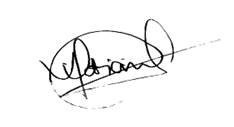 VILDE DORIANSECRETÁRIO MUNICIPAL DE ASSISTÊNCIA SOCIAL E ECONOMIA SOLIDÁRIAANEXO 1Contrato nº xx/2021CONTRATO DE COMPRA DE CESTAS BÁSICAS, INCLUINDO A ENTREGA, PARA PESSOAS EM SITUAÇÃO DE VULNERABILIDADE TEMPORÁRIA EM VIRTUDE DA GRAVE CRISE ECONOMICA GERADA PELA PANDEMIA DE COVID-19, QUE ENTRE SI CELEBRAM O MUNICÍPIO DE NITEROI, POR MEIO DA SECRETARIA DE ASSISTÊNCIA SOCIAL E xxx.O MUNICÍPIO DE NITEROI, neste ato pela Secretaria de Assistência Social e Economia Solidária, doravante denominado CONTRATANTE, representado neste ato pela Sra. Secretária  Municipal de Assistência Social e Economia Solidária, VILDE DORIAN DA SILVA CASTRO, brasileiro, inscrito no CPF SOB O Nº 550.752.313-49 e a empresa, inscrita no CNPJ sob o número, situada na rua, CEP:, daqui por diante denominada CONTRATADA, representada neste ato por, cédula de identidade nº expedida pelo DETRAN, domiciliado em_________________,  resolvem celebrar o presente Contrato de COMPRA de cestas básicas para pessoas em situação de vulnerabilidade temporária incluindo a entrega, na forma do Termo de Referência, com fundamento no processo administrativo nº 780000127/2021, que se regerá pelas normas da Lei nº 8.666, de 21 de junho de 1.993 aplicando-se a este contrato suas disposições irrestrita e incondicionalmente, bem como pelas cláusulas e condições seguintes:  CLÁUSULA PRIMEIRA: DO OBJETO E DA FORMA DE FORNECIMENTO O presente CONTRATO tem por objeto a aquisição de cestas básicas para pessoas em situação de vulnerabilidade temporária, com a entrega das mesmas, na forma do Termo de Referência.PARÁGRAFO ÚNICO - O fornecimento do objeto deverá ser feito em 02 (duas) parcelas, uma para cada mês de vigência do contrato, de acordo com a quantidade solicitada pela contratante,CLÁUSULA SEGUNDA: DO PRAZO O prazo de vigência do contrato será 2 (dois) meses contados a partir de xx/xx/xx desde que posterior a data de publicação do extrato deste instrumento no D.O., valendo a data de publicação do extrato como termo inicial de vigência, caso posterior à data convencionada nessa cláusula.PARÁGRAFO PRIMEIRO – O prazo contratual poderá ser prorrogado com fundamento no art. 57, §1º incisos II e IV, da Lei 8.666/90. CLÁUSULA TERCEIRA: DAS OBRIGAÇÕES DO CONTRATANTE  Constituem obrigações do CONTRATANTE: a) efetuar os pagamentos devidos à CONTRATADA, nas condições estabelecidas neste contrato; b) fornecer à CONTRATADA, documentos, informações e demais elementos que possuir e pertinentes à execução do presente contrato; c) exercer a fiscalização do contrato; d) receber provisória e definitivamente o objeto do contrato, nas formas definidas no edital e no contrato. CLÁUSULA QUARTA: DAS OBRIGAÇÕES DA CONTRATADA: Constituem obrigações da CONTRATADA: entregar os bens na quantidade, qualidade, local e prazos especificados no cronograma de execução do contrato; entregar o objeto do contrato sem qualquer ônus para o CONTRATANTE, estando incluído no valor do pagamento todas e quaisquer despesas, tais como tributos, frete, seguro e descarregamento das mercadorias; manter em estoque um mínimo de bens necessários à execução do objeto do contrato; comunicar ao Fiscal do contrato, por escrito e tão logo constatado problema ou a impossibilidade de execução de qualquer obrigação contratual, para a adoção das providências cabíveis; reparar, corrigir, remover, reconstruir ou substituir, no todo ou em parte e às suas expensas, bens objeto do contrato em que se verificarem vícios, defeitos ou incorreções resultantes de execução irregular ou do fornecimento de materiais inadequados ou desconformes com as especificações;  indenizar todo e qualquer dano e prejuízo pessoal ou material que possa advir, direta ou indiretamente, do exercício de suas atividades ou serem causados por seus prepostos à CONTRATANTE ou terceiros; CLÁUSULA QUINTA: DA DOTAÇÃO ORÇAMENTÁRIA As despesas com a execução do presente contrato correrão à conta das seguintes dotações orçamentárias, para o corrente exercício de 2021, assim classificados: Natureza das Despesas: Programa de Trabalho: Nota de Empenho Global: CLÁUSULA SEXTA: VALOR DO CONTRATO:  Dá-se a este contrato valor total de R$ xxx (xxx).CLÁUSULA SÉTIMA: DA EXECUÇÃO, DO RECEBIMENTO E DA FISCALIZAÇÃO DO CONTRATO O contrato deverá ser executado, fielmente, de acordo com as cláusulas avençadas, nos termos do instrumento convocatório, do Termo de Referência, do cronograma de execução do contrato e da legislação vigente, respondendo o inadimplente pelas consequências da inexecução total ou parcial. PARÁGRAFO PRIMEIRO – A execução do contrato será acompanhada e fiscalizada por 2 (dois) representante do CONTRATANTE especialmente designados pela Secretária de Assistência Social e Economia Solidária, nos termos do Decreto Municipal nº 11.950 de 30 de junho de 2015. PARÁGRAFO SEGUNDO – O objeto do contrato será recebido em tantas parcelas quantas forem as relativas ao do pagamento, na seguinte forma: provisoriamente, após parecer circunstanciado, que deverá ser elaborado pelo(a) REPRESENTANTE ou COMISSÃO DE FISCALIZAÇÃO mencionado(a) no parágrafo primeiro, no prazo de 48 (quarenta e oito) horas após a entrega do bem/produto; definitivamente, mediante verificação da qualidade e quantidade do material, após decorrido o prazo de 03 (três) dias, para observação e vistoria que comprove o exato cumprimento das obrigações contratuais. PARÁGRAFO TERCEIRO – Salvo se houver exigência a ser cumprida pelo adjudicatário, o processamento da aceitação provisória ou definitiva deverá ficar concluído no prazo de 30 (trinta) dias úteis, contados da entrada do respectivo requerimento no protocolo da SASDH. PARÁGRAFO QUARTO – Os bens ou os materiais cujos padrões de qualidade e desempenho estejam em desacordo com a especificação do edital e do Termo de Referência deverão ser recusados pelo responsável pela execução e fiscalização do contrato, que anotará em registro próprio as ocorrências e determinará o que for necessário à regularização das faltas ou defeitos observados. No que exceder à sua competência, comunicará o fato à autoridade superior, em 5 (cinco) dias, para ratificação. PARÁGRAFO QUINTO – A CONTRATADA declara, antecipadamente, aceitar todas as condições, métodos e processos de inspeção, verificação e controle adotados pela fiscalização, obrigando-se a fornecer todos os dados, elementos, explicações, esclarecimentos e comunicações de que esta necessitar e que forem julgados necessários ao desempenho de suas atividades. PARÁGRAFO SEXTO – A instituição e a atuação da fiscalização não exclui ou atenua a responsabilidade da CONTRATADA, nem a exime de manter fiscalização própria.  CLÁUSULA OITAVA: DA RESPONSABILIDADE A CONTRATADA é responsável por danos causados ao CONTRATANTE ou a terceiros, decorrentes de culpa ou dolo na execução do contrato, não excluída ou reduzida essa responsabilidade pela presença de fiscalização ou pelo acompanhamento da execução por órgão da Administração. PARÁGRAFO ÚNICO – A CONTRATADA é responsável por encargos trabalhistas, inclusive decorrentes de acordos, dissídios e convenções coletivas, previdenciários, fiscais e comerciais oriundos da execução do contrato, podendo o CONTRATANTE, a qualquer tempo, exigir a comprovação do cumprimento de tais encargos, como condição do pagamento dos créditos da CONTRATADA. CLÁUSULA NONA: CONDIÇÕES DE PAGAMENTO O CONTRATANTE deverá pagar à CONTRATADA o valor total estimado de R$      a ser realizada em 02 (duas) parcelas, conforme cronograma de execução do contrato, de acordo com o número de cestas básicas, tendo em vista que as cestas não retiradas em um mês poderão ser utilizadas no mês subsequente, sendo o pagamento efetuado junto à instituição financeira contratada pelo Município, conta corrente nº, agência - Banco de titularidade da CONTRATADA.O valor unitário de cada cesta básica é de R$ PARÁGRAFO PRIMEIRO – No caso de a CONTRATADA estar estabelecida em localidade que não possua agência da instituição financeira contratada pelo Município ou caso verificada pelo CONTRATANTE a impossibilidade de a CONTRATADA, em razão de negativa expressa da instituição financeira contratada pelo Município, abrir ou manter contracorrente naquela instituição financeira, o pagamento poderá ser feito mediante crédito em contracorrente de outra instituição financeira. Nesse caso, eventuais ônus financeiros e/ou contratuais adicionais serão suportados exclusivamente pela CONTRATADA. PARÁGRAFO SEGUNDO – A CONTRATADA deverá encaminhar a nota fiscal para pagamento a Secretaria de Assistência Social e Economia Solidária, sito à Rua Coronel Gomes Machado, 281 – Centro – Niterói – RJ, até 02 (dois) dias úteis após a entrega de cada parcela.  PARÁGRAFO TERCEIRO – O pagamento será realizado no prazo de 30 (trinta) dias, a contar da data final do período de adimplemento de cada parcela.  PARÁGRAFO QUARTO – Considera-se adimplemento o cumprimento da prestação com a entrega do objeto, devidamente atestado pelo (s) agente (s) competente (s).  PARÁGRAFO QUINTO – Caso se faça necessária a reapresentação de qualquer nota fiscal por culpa da CONTRATADA, o prazo de 30 (trinta) dias ficará suspenso, prosseguindo a sua contagem a partir da data da respectiva representação. PARÁGRAFO SEXTO – Os pagamentos eventualmente realizados com atraso, desde que não decorram de ato ou fato atribuível à CONTRATADA, sofrerão a incidência de atualização financeira pelo IGP-M e juros moratórios de 0,5% ao mês, calculado pro rata die, e aqueles pagos em prazo inferior ao estabelecido neste edital serão feitos mediante desconto de 0,5% ao mês pro rata die.   CLÁUSULA DÉCIMA: DA GARANTIA  A CONTRATADA deverá apresentar à CONTRATANTE, no prazo máximo de 10 (dez) dias, contado da data da assinatura deste instrumento, comprovante de prestação de garantia da ordem de 3 % (três por cento) do valor do contrato, a ser prestada em qualquer modalidade prevista pelo § 1º, art. 56, da Lei n.º 8.666/93, a ser restituída após sua execução satisfatória. A garantia deverá contemplar a cobertura para os seguintes eventos: prejuízos advindos do não cumprimento do contrato; multas punitivas aplicadas pela fiscalização à contratada; prejuízos diretos causados à CONTRATANTE decorrentes de culpa ou dolo durante a execução do contrato;  obrigações previdenciárias e trabalhistas não honradas pela CONTRATADA. PARÁGRAFO PRIMEIRO – A garantia prestada não poderá se vincular a outras contratações, salvo após sua liberação.  PARÁGRAFO SEGUNDO – Caso o valor do contrato seja alterado, de acordo com o art. 65 da Lei Federal n.º 8.666/93, a garantia deverá ser complementada, no prazo de 72 (setenta e duas) horas, para que seja mantido o percentual de 3% (três por cento) do valor do Contrato.PARÁGRAFO TERCEIRO – Nos casos em que valores de multa venham a ser descontados da garantia, seu valor original será recomposto no prazo de 72 (setenta e duas) horas, sob pena de rescisão administrativa do contrato. PARÁGRAFO QUARTO – O levantamento da garantia contratual por parte da CONTRATADA, respeitadas as disposições legais, dependerá de requerimento da interessada, acompanhado do documento de recibo correspondente.  CLÁUSULA DÉCIMA PRIMEIRA: DA ALTERAÇÃO DO CONTRATO O presente contrato poderá ser alterado, com as devidas justificativas, nas hipóteses previstas no artigo 65, da Lei nº 8.666/93, mediante termo aditivo. CLÁUSULA DÉCIMA SEGUNDA: DA RESCISÃO O presente contrato poderá ser rescindido por ato unilateral do CONTRATANTE, pela inexecução total ou parcial do disposto na cláusula quarta ou das demais cláusulas e condições, nos termos dos artigos 77 e 80 da Lei n.º 8.666/93, sem que caiba à CONTRATADA direito a indenizações de qualquer espécie.  PARÁGRAFO PRIMEIRO – Os casos de rescisão contratual serão formalmente motivados nos autos do processo administrativo, assegurado à CONTRATADA o direito ao contraditório e a prévia e ampla defesa. PARÁGRAFO SEGUNDO – A declaração de rescisão deste contrato, independentemente da prévia notificação judicial ou extrajudicial, operará seus efeitos a partir da publicação em Diário Oficial. PARÁGRAFO TERCEIRO – Na hipótese de rescisão administrativa, além das demais sanções cabíveis, o Município poderá:  – reter, a título de compensação, os créditos devidos à contratada e cobrar as importâncias por ela recebidas indevidamente;  – cobrar da contratada multa de 10% (dez por cento), calculada sobre o saldo reajustado do objeto contratual não executado e;  – cobrar indenização suplementar se o prejuízo for superior ao da multa. PARÁGRAFO QUARTO- O presente contrato poderá ser encerrado antes do prazo previsto, caso haja alteração significativa da economia para melhor, com melhoria substancial dos indicadores econômicos, mormente o índice de desemprego e outros a critério dos técnicos do Município, com fulcro nos arts.58, II, 78, XII, e 79, I, da Lei n.° 8.666/93.CLÁUSULA DÉCIMA TERCEIRA: DAS SANÇÕES ADMINISTRATIVAS E DEMAIS PENALIDADES A inexecução dos serviços, total ou parcial, a execução imperfeita, a mora na execução ou qualquer inadimplemento ou infração contratual, sujeitará o contratado, sem prejuízo da responsabilidade civil ou criminal que couber, às seguintes penalidades, que deverá(ão) ser graduada(s) de acordo com a gravidade da infração:  advertência; multa administrativa;  suspensão temporária da participação em licitação e impedimento de contratar com a Administração Pública; declaração de inidoneidade para licitar e contratar com a Administração Pública. PARÁGRAFO PRIMEIRO: As condutas do contratado, verificadas pela Administração Pública contratante, para fins deste item são assim consideradas: – retardar a execução do objeto: qualquer ação ou omissão do licitante que prejudique o bom andamento da licitação, inclusive deixar de entregar a amostra no prazo assinalado no edital, que evidencie tentativa de indução a erro no julgamento, ou que atrase a assinatura do contrato ou da ata de registro de preços; – não manter a proposta: a ausência de seu envio, bem como a recusa do envio de seu detalhamento, quando exigível, ou ainda o pedido, pelo licitante, da desclassificação de sua proposta, quando encerrada a etapa competitiva, desde que não esteja fundamentada na demonstração de vício ou falha na sua elaboração, que evidencie a impossibilidade de seu cumprimento; – falhar na execução contratual: o inadimplemento grave ou inescusável de obrigação assumida pelo contratado; – fraudar na execução contratual: a prática de qualquer ato destinado à obtenção de vantagem ilícita, induzindo ou mantendo em erro a Administração Pública; e – comportar-se de modo inidôneo: a prática de atos direcionados a prejudicar o bom andamento do certame ou do contrato, tais como fraude ou frustração do caráter competitivo do procedimento licitatório, ação em conluio ou em desconformidade com a lei, indução deliberada a erro no julgamento, prestação falsa de informações, apresentação de documentação com informações inverídicas, ou que contenha emenda ou rasura, destinados a prejudicar a veracidade de seu teor original.  PARÁGRAFO SEGUNDO - Ocorrendo qualquer outra infração legal ou contratual, o contratado estará sujeito, sem prejuízo da responsabilidade civil ou criminal que couber, às seguintes penalidades, que deverá(ão) ser graduada(s) de acordo com a gravidade da infração:  advertência; multa administrativa;  suspensão temporária da participação em licitação e impedimento de contratar com a Administração Pública; declaração de inidoneidade para licitar e contratar com a Administração Pública. PARÁGRAFO SEGUNDO - Quando a penalidade envolver prazo ou valor, a natureza e a gravidade da falta cometida também deverão ser consideradas para a sua fixação.  PARÁGRAFO TERCEIRO - A imposição das penalidades é de competência exclusiva do órgão licitante, devendo ser aplicada pela autoridade competente, na forma abaixo descrita:  a advertência e a multa, previstas nas alíneas a e b, do Parágrafo Primeiro, serão impostas pelo Ordenador de Despesa. a suspensão temporária da participação em licitação e impedimento de contratar com a Administração Pública, prevista na alínea c, do Parágrafo Primeiro, será imposta pelo próprio Secretário Municipal ou pelo Ordenador de Despesa. a aplicação da sanção prevista na alínea d, do Parágrafo Primeiro, é de competência exclusiva do Prefeito de Niterói e dos Secretários Municipais.  PARÁGRAFO QUARTO - A multa administrativa, prevista na alínea b, do Parágrafo Primeiro:  corresponderá ao valor de até 5% (cinco por cento) sobre o valor do Contrato, aplicada de acordo com a gravidade da infração e proporcionalmente às parcelas não executadas; poderá ser aplicada cumulativamente a qualquer outra;  não tem caráter compensatório e seu pagamento não exime a responsabilidade por perdas e danos das infrações cometidas;  deverá ser graduada conforme a gravidade da infração; nas reincidências específicas, deverá corresponder ao dobro do valor da que tiver sido inicialmente imposta, observando-se sempre o limite de 20% (vinte por cento) do valor do contrato ou do empenho. PARÁGRAFO QUINTO - A suspensão temporária da participação em licitação e impedimento de contratar com a Administração Pública, prevista na alínea c, do Parágrafo Primeiro:  não poderá ser aplicada em prazo superior a 2 (dois) anos; sem prejuízo de outras hipóteses, deverá ser aplicada quando o adjudicatário faltoso, sancionado com multa, não realizar o depósito do respectivo valor, no prazo devido.   PARÁGRAFO SEXTO - A declaração de inidoneidade para licitar e contratar com a Administração Pública, prevista na alínea d, do Parágrafo Primeiro, perdurará pelo tempo em que subsistirem os motivos determinantes da punição ou até que seja promovida a reabilitação perante a própria autoridade que aplicou a penalidade, que será concedida sempre que o contratado ressarcir a Administração Pública pelos prejuízos causados. PARÁGRAFO SÉTIMO - A reabilitação referida pelo parágrafo sexto poderá ser requerida após 2 (dois) anos de sua aplicação.  PARÁGRAFO OITAVO - O atraso injustificado no cumprimento das obrigações contratuais sujeitará a CONTRATADA à multa de mora de 1% (um por cento) por dia útil que exceder o prazo estipulado, a incidir sobre o valor do contrato, da nota de empenho ou do saldo não atendido, respeitado o limite do art. 412, do Código Civil, sem prejuízo da possibilidade de rescisão unilateral do contrato pelo CONTRATANTE ou da aplicação das sanções administrativas. PARÁGRAFO NONO - Se o valor das multas previstas na alínea b, do Parágrafo Primeiro, e no parágrafo oitavo, aplicadas cumulativamente ou de forma independente, forem superiores ao valor da garantia prestada, além da perda desta, responderá o infrator pela sua diferença, que será descontada dos pagamentos eventualmente devidos pela Administração ou cobrada judicialmente.   PARÁGRAFO DÉCIMO - A aplicação de sanção não exclui a possibilidade de rescisão administrativa do Contrato, garantido o contraditório e a defesa prévia. PARÁGRAFO DÉCIMO PRIMEIRO - A aplicação de qualquer sanção será antecedida de intimação do interessado que indicará a infração cometida, os fatos e os fundamentos legais pertinentes para a aplicação da penalidade, assim como a penalidade que se pretende imputar e o respectivo prazo e/ou valor, se for o caso. PARÁGRAFO DÉCIMO SEGUNDO - Ao interessado será garantido o contraditório e a defesa prévia. PARÁGRAFO DÉCIMO TERCEIRO - A intimação do interessado deverá indicar o prazo e o local para a apresentação da defesa.  PARÁGRAFO DÉCIMO QUARTO - A defesa prévia do interessado será exercida no prazo de 5 (cinco) dias úteis, no caso de aplicação das penalidades previstas nas alíneas a, b e c, do Parágrafo Primeiro, e no prazo de 10 (dez) dias, no caso da alínea d. PARÁGRAFO DÉCIMO QUINTO - Será emitida decisão conclusiva sobre a aplicação ou não da sanção, pela autoridade competente, devendo ser apresentada a devida motivação, com a demonstração dos fatos e dos respectivos fundamentos jurídicos.  PARÁGRAFO DÉCIMO SEXTO - Os licitantes, adjudicatários e contratantes que forem penalizados com as sanções de suspensão temporária da participação em licitação e impedimento de contratar e a declaração de inidoneidade para licitar e contratar por qualquer Ente ou Entidade da Administração Federal, Estadual, Distrital e Municipal ficarão impedidos de contratar com a Administração Pública do Município de Niterói enquanto perdurarem os efeitos da respectiva penalidade. PARÁGRAFO DÉCIMO SÉTIMO - As penalidades serão registradas pelo CONTRATANTE no Cadastro de Fornecedores de Niterói, gerido pela Secretaria Municipal de Administração, com a respectiva remessa do extrato de publicação no veículo de publicação dos atos oficiais Município do ato de aplicação das penalidades citadas nas alíneas c e d do Parágrafo Primeiro, de modo a possibilitar a formalização da extensão dos seus efeitos para todos os órgãos e entidades da Administração Pública de Niterói. PARÁGRAFO DÉCIMO OITAVO - Comprovada a prática de ato lesivo à Administração Pública nos termos do art. 5º, da Lei 12.846/13, por meio de decisão judicial transitada em julgado ou processo administrativo no âmbito da Administração Pública Direta ou Indireta de Niterói, o instrumento poderá ser rescindido sem prejuízo da aplicação da multa.CLÁUSULA DÉCIMA QUARTA:  DO RECURSO AO JUDICIÁRIO As importâncias decorrentes de quaisquer penalidades impostas à CONTRATADA, inclusive as perdas e danos ou prejuízos que a execução do contrato tenha acarretado, quando superiores à garantia prestada ou aos créditos que a CONTRATADA tenha em face da CONTRATANTE, que não comportarem cobrança amigável, serão cobrados judicialmente.  PARÁGRAFO ÚNICO – Caso o CONTRATANTE tenha de recorrer ou comparecer a juízo para haver o que lhe for devido, a CONTRATADA ficará sujeita ao pagamento, além do principal do débito, da pena convencional de 10% (dez por cento) sobre o valor da ação, dos juros de mora de 1 % (um por cento) ao mês, despesas de processo e honorários de advogado, estes fixados, desde logo, em 20% (vinte por cento) sobre o valor em litígio. CLÁUSULA DÉCIMA QUINTA: DA CESSÃO OU TRANSFERÊNCIA O presente contrato não poderá ser objeto de cessão ou transferência no todo ou em parte, a não ser com prévio e expresso consentimento do CONTRATANTE e sempre mediante instrumento próprio, devidamente motivado, a ser publicado no Diário Oficial do Município. PARÁGRAFO PRIMEIRO – O cessionário ficará sub-rogado em todos os direitos e obrigações do cedente e deverá atender a todos os requisitos de habilitação estabelecidos no instrumento convocatório e legislação específica.  PARÁGRAFO SEGUNDO – Mediante despacho específico e devidamente motivado, poderá a Administração consentir na cessão do contrato, desde que esta convenha ao interesse público e o cessionário atenda às exigências previstas no edital da licitação. PARÁGRAFO TERCEIRO – Em qualquer caso, o consentimento na cessão não importa na quitação, exoneração ou redução da responsabilidade, da cedente CONTRATADA perante a CONTRATANTE. CLÁUSULA DÉCIMA SEXTA: EXCEÇÃO DE INADIMPLEMENTO  Constitui cláusula essencial do presente contrato, de observância obrigatória por parte da CONTRATADA, a impossibilidade, perante o CONTRATANTE, de opor, administrativamente, exceção de inadimplemento, como fundamento para a interrupção unilateral do serviço. PARÁGRAFO ÚNICO – É vedada a suspensão do contrato a que se refere o art. 78, XV, da Lei n° 8.666/93, pela CONTRATADA, sem a prévia autorização judicial.  CLÁUSULA DÉCIMA SÉTIMA: CONDIÇÕES DE HABILITAÇÃO A CONTRATADA se obriga a manter, durante toda a execução do contrato, em compatibilidade com as obrigações por ele assumidas, todas as condições de habilitação e qualificação exigidas na licitação. CLÁUSULA DÉCIMA OITAVA: DA PUBLICAÇÃO E CONTROLE DO CONTRATO Após a assinatura do contrato deverá seu extrato ser publicado, dentro do prazo de 20 (vinte) dias, no veículo oficial de publicação dos atos oficiais do Município, correndo os encargos por conta do CONTRATANTE, devendo ser encaminhada ao Tribunal de Contas do Estado, para conhecimento, cópia autenticada do contrato, na forma e no prazo determinado por este. PARÁGRAFO ÚNICO – O extrato da publicação deve conter a identificação do instrumento, partes, objeto, prazo, valor, número do empenho, fundamento legal do ato e número do processo administrativo. CLÁUSULA DÉCIMA NONA: DO FORO DE ELEIÇÃO Fica eleito o Foro da Cidade de Niterói, para dirimir qualquer litígio decorrente do presente contrato que não possa ser resolvido por meio amigável, com expressa renúncia a qualquer outro, por mais privilegiado que seja.  E, por estarem assim acordes em todas as condições e cláusulas estabelecidas neste contrato, firmam as partes o presente instrumento em 5 (cinco) vias de igual forma e teor, depois de lido e achado conforme, em presença de testemunhas abaixo firmadas. Niterói, xx de julho de 2021. __________________________________________________VILDE DORIANSECRETÁRIO MUNICIPAL DE ASSISTÊNCIA SOCIAL E ECONOMIA SOLIDÁRIA _________________________________________________________________________________________________ TESTEMUNHA _______________________________________________ TESTEMUNHA ANEXO 2- CARTA DE CREDENCIAMENTOLocal e dataÀ/Ao Comissão de Licitação ou Pregoeiro a/c Sr.               Presidente da Comissão ou PregoeiroRef. (Concorrência/Pregão/Edital ...) nº xx/20xx	Pela presente, fica credenciado(a) o(a) Sr.(a) ________________, inscrito(a) no CPF sob o nº __________, portador(a) da cédula de identidade nº ______, expedida por _____________, ou no seu impedimento o (a) Sr.(a) ________________, inscrito(a) no CPF sob o nº __________, portador(a) da cédula de identidade nº ______, expedida por _____________, para representar  ______________ , inscrita no CNPJ sob o nº_______________, junto ao Município de Niterói, pela Secretaria __________ (ou Entidade da Administração Indireta), na licitação acima referida, a quem se outorga poderes para rubricar propostas dos demais Licitantes, assinar atas e documentos, interpor recursos e impugnações, receber notificação, tomar ciência de decisões, recorrer, desistir da interposição de recursos, acordar, transigir, enfim, praticar todo e qualquer ato necessário à perfeita representação ativa da outorgante no procedimento em referência.______________________________ENTIDADE(nome da entidade com assinatura do(s) seu(s) representante(s) legal(is)CARIMBO DA PESSOA JURÍDICA COM CNPJ (dispensado em caso de papel timbrado com CNPJ)Observações: (1) A carta escrita no modelo acima deverá ser entregue fora dos envelopes relacionados no Edital, juntamente com uma cópia autenticada do Contrato Social ou Instrumento de Procuração que comprove a legitimidade de poderes da pessoa que autorizar o credenciamento. (2) Deverá ser entregue, juntamente com a carta de credenciamento, a cópia simples da cédula de identidade do representante designado.ANEXO 3 – MODELO – DECLARAÇÃO DANDO CIÊNCIA DE QUE CUMPRE PLENAMENTE OS REQUISITOS DE HABILITAÇÃO._____________________________________ (nome da empresa), CNPJ ____________________________________ (número de inscrição), sediada _______________________________________________ (endereço completo), declara, sob as Penas da Lei que cumpre plenamente os requisitos de habilitação para o Presente processo licitatório.________________(Local), ______ de ______________ de 20__._____________________________________________________(Nome e Assinatura do representante legal)ANEXO 4 – MODELO – PROPOSTA DE PREÇOSRAZÃO SOCIAL:                                                       CNPJ:INSCRIÇÃO MUNICIPAL E/OU ESTADUAL:  ENDEREÇO:BAIRRO:   	                                                                  CEP:CIDADE:  	                                                                  ESTADO: TELEFONE:  	                                                        FAX: E-MAIL:                                             Valor total R$ ____________ (________________________) (  ) Optante pelo Simples Nacional  (  ) Não Optante pelo Simples NacionalDECLARO, que o(s) item(ns) ofertado(s) está(ão) em conformidade com as especificações contidas no ANEXO 8 – Termo de Referência do Objeto deste Edital. DECLARO, ainda, que nos preços estão inclusos todos os custos diretos e indiretos indispensáveis à perfeita execução do objeto deste Edital, assim como abrange todos os custos com materiais e serviços necessários à entrega do(s) item(ns) em perfeitas condições de uso, eventual substituição de unidades defeituosas e/ou entrega de itens faltantes. Essa proposta tem validade de 60 (sessenta) dias. 	Niterói, ___ de ______________ de 20__.____________________________________________(Nome e Assinatura do representante legal)ANEXO 5DECLARAÇÃO DE INEXISTÊNCIA DE PENALIDADE Local e dataÀ/Ao Comissão de Licitação ou Pregoeiro a/c Sr.               Presidente da Comissão ou PregoeiroRef. (Concorrência/Pregão/Edital ...) nº xx/20xx___              (Entidade) ___      , inscrita no CNPJ sob o nº ___________, sediada na ____           , neste ato representada pelo seu representante legal, o(a)  Sr.(a) ___________,  inscrito(a) no CPF sob o nº _______, portador(a) da cédula de identidade nº ____, expedida por _____________, DECLARA, sob as penas da Lei, que não foram aplicadas penalidades de (i) suspensão temporária da participação em licitação, impedimento de contratar pela União, os Estados e os Municípios capitais de Estado ou com Produto Interno Bruto – PIB - igual ou maior do que Niterói, conforme listagem divulgada pelo Instituto Brasileiro de Geografia e Estatística (IBGE) ou (ii) declaração de inidoneidade para licitar e contratar por qualquer Ente ou Entidade da Administração Federal, Estadual, Distrital e Municipal cujos efeitos ainda vigorem. ______________________________ENTIDADE(nome da entidade com assinatura do(s) seu(s) representante(s) legal(is)CARIMBO DA PESSOA JURÍDICA COM CNPJ (dispensado em caso de papel timbrado c/ CNPJ)ANEXO 6 – MODELO – DECLARAÇÃO DE MICROEMPRESA OU EMPRESA DE PEQUENO PORTEDECLARAÇÃO_____________________________________ (nome da empresa), CNPJ ___________________________ (número de inscrição), sediada _______________________________________________ (endereço completo), por intermédio de seu representante legal, infra-assinado, DECLARA, sob as penas da Lei, para fins de direito, na qualidade de PROPONENTE da licitação instaurada pelo CRF/RJ, na modalidade de Pregão Eletrônico, que é (  )MICRO EMPRESA ou (  ) EMPRESA DE PEQUENO PORTE, cumprindo os requisitos legais para efeito de qualificação como ME-EPP e que não se enquadra em nenhuma das hipóteses elencadas no § 4º do art. 3º da Lei Complementar nº 123, estando apta a usufruir dos direitos de que tratam os artigos 42 a 45 da mencionada Lei, não havendo fato superveniente impeditivo da participação no presente certame. Por ser a expressão da verdade, firmamos o presente.________________(Local), ______ de ______________ de 20___._____________________________________________________ (Nome e Assinatura do representante legal)ANEXO 7- DECLARAÇÃO DE ELABORAÇÃO INDEPENDENTE DE PROPOSTA Local e dataÀ/Ao Comissão de Licitação ou Pregoeiro a/c Sr.               Presidente da Comissão ou PregoeiroRef. (Concorrência/Pregão/Edital ...) nº xx/20xx              (Entidade)      , inscrita no CNPJ sob o nº ___________, sediada na ___________, neste ato representada pelo seu representante legal, o(a)  Sr.(a) ___________,  inscrito(a) no CPF sob o nº _______, portador(a)  da cédula de identidade nº _______,  DECLARA, sob as penas da lei, em especial o art. 299 do Código Penal Brasileiro, que: a) a proposta anexa foi elaborada de maneira independente, e que o conteúdo da proposta anexa não foi, no todo ou em parte, direta ou indiretamente, informado a, discutido com ou recebido de qualquer outro participante potencial ou de fato do presente certame, por qualquer meio ou por qualquer pessoa; b) a intenção de apresentar a proposta anexa não foi informada a, discutida com ou recebida de qualquer outro participante potencial ou de fato do presente certame, por qualquer meio ou qualquer pessoa; c) que não tentou, por qualquer meio ou por qualquer pessoa, influir na decisão de qualquer outro participante potencial ou de fato do presente certame, quanto a participar ou não da referida licitação; d) que o conteúdo da proposta anexa não será, no todo ou em parte, direta ou indiretamente, comunicado ou discutido com qualquer outro participante potencial ou de fato do presente certame antes da adjudicação do objeto da referida licitação; e) que o conteúdo da proposta anexa não foi no todo ou em parte, direta ou indiretamente, informado a, discutido com ou recebido do ÓRGÃO LICITANTE antes da abertura oficial das propostas e; f) que está plenamente ciente do teor e da extensão desta declaração e que detém plenos poderes e informações para firmá-la. ______________________________ENTIDADE(nome da entidade com assinatura do(s) seu(s) representante(s) legal(is))CARIMBO DA PESSOA JURÍDICA COM CNPJ (dispensado em caso de papel timbrado com CNPJ)Obs.1: Destacamos que o Cronograma acima poderá sofrer alteração.Obs.2: Não obstante a Lei Municipal n° 3562/2020 prever a prorrogação do benefício emergencial referente às cestas básicas até março de 2021, as datas previstas neste cronograma extrapolam o referido mês, uma vez que a fase interna de licitação ainda se encontra em trâmite.ANEXO 9 - MODELO - DECLARAÇÃO DE CUMPRIMENTO DO INCISO XXXIII DO ARTIGO 7º DA CONSTITUIÇÃO FEDERAL._____________________________________ (nome da empresa), CNPJ ___________________________ (número de inscrição), sediada _______________________________________________ (endereço completo), por intermédio de seu representante legal, infra-assinado, DECLARA, para fins de direito, na qualidade de PROPONENTE da licitação instaurada pelo Município de Niterói, na modalidade de Pregão Eletrônico, conforme disposto no artigo 7º da Constituição Federal, na Lei nº 9.854, de 27.10.1999, publicada no Diário Oficial da União de 28.10.1999, e inciso V do artigo 13 do Decreto nº 3.555, não emprega menores de dezoito anos em trabalho noturno, perigoso ou insalubre, nem menores de dezesseis anos em qualquer trabalho, salvo na condição de aprendiz, a partir de quatorze anos.Por ser a expressão da verdade, firmamos o presente.________________ (Local), ______ de ______________ de 20__._____________________________________________________(Assinatura do representante legal)(Se procurador, anexar cópia da procuração autenticada ou com o original para que se proceda à autenticação).Nome: _______________________________________No da cédula de identidade: _______________________Cargo:_____________________________________  RECIBO DE RETIRADA DO EDITAL Nº 021/2021OBJETO: Aquisição de cestas básicas para pessoas em situação de vulnerabilidade temporária em virtude da grave crise econômica gerada pela pandemia de Covid-19, especificados e quantificados na forma do Termo de Referência (Anexo 8) e da Proposta de Preços (Anexo 4).  ABERTURA DAS PROPOSTAS: 25/08/2021HORÁRIO: 10:00 HORASPROCESSO Nº 780000127/2021Razão Social: _____________________________________________________________CNPJ nº _________________________________________________________________Endereço: ________________________________________________________________E-mail: __________________________________________________________________Cidade: ______________ Estado: _____ Telefone: ______________ Fax: ____________Pessoa para contado: _______________________________________________________Recebemos, através do acesso à página www.niteroi.rj.gov.br nesta data, cópia do instrumento convocatório da licitação acima identificada.Local: __________________, ___ de _____________ de ____._____________________________________AssinaturaCESTA BÁSICACESTA BÁSICACESTA BÁSICACESTA BÁSICACESTA BÁSICAITEMQUANT. MENSAL ESTIMADAVALOR UNITÁRIOVALOR TOTALMENSAL VALOR TOTAL EM 02 (DOIS) MESESCESTA BÁSICA(Composta conforme tabela abaixo)8.603R$ R$ R$ COMPOSIÇÃO DE PREÇOS DA CESTA BASICA COMPOSIÇÃO DE PREÇOS DA CESTA BASICA COMPOSIÇÃO DE PREÇOS DA CESTA BASICA COMPOSIÇÃO DE PREÇOS DA CESTA BASICA COMPOSIÇÃO DE PREÇOS DA CESTA BASICA DESCRIÇÃO DO MATERIALQTDUNID.VALOR UNITÁRIOVALOR TOTAL1Pct - ALIMENTO ACHOCOLATADO – em pó, solúvel e instantâneo, contendo cacau em pó, acondicionado em pacote aluminizado resistente, enriquecido com vitaminas e sais minerais, contendo a descrição das características do produto.                                                                                                       Marca igual, similar ou superior: Apti, Chocovita ou Toddy.1Pct. 400gR$ R$ 3Kg – AÇÚCAR - refinado, acondicionado em embalagem de 1 kg com as características do produto. A embalagem deverá conter externamente os dados de identificação, procedência, informações nutricionais, número de lote, quantidade do produto. Deverá apresentar validade mínima de 06 (seis) meses a partir da data de entrega; Marca igual, similar ou superior: União, Guarani e Caravelas.3Pct. 1kgR$ R$ 5 kg - ARROZ PARBOILIZADO (tipo 1, grão longo e fino, com grãos inteiros, isento de sujidades e materiais estranhos, embalado em saco plástico de 5 kg contendo a descrição das características do produto);                                                                                                Marca igual, similar ou superior: Blue Soft,  Dona Milu e Ouro. 1Pct. 5kgR$ R$ Biscoito água e sal de 200 g Biscoito crocante, inteiro, ingredientes básicos: farinha de trigo, gordura vegetal hidrogenada, água e sal. Validade mínima de 6 meses a contar da data de entrega. Nome e endereço do fabricante. Marca igual, similar ou superior:  Bauduco, Domely e Mabel.1Pct. 200gR$ R$ Biscoito recheado de boa qualidade, diversos sabores, inteiros, constando identificação do
produto, inclusive classificação e a marca, nome e endereço do fabricante e a data da fabricação.                                                    Marca igual, similar ou superior: Piraque, Visconti e Fofinho.1Pct. 125gR$ R$ 1 Pct – CAFÉ – torrado e moído, de qualidade, com selo de pureza ABIC, embalado automaticamente, acondicionado em embalagem metalizada em embalagem de 250 g, contendo a descrição das características do produto. Marca igual, similar ou superior:  Pimpinela, Evolutto e Rosa.                                                       1Pct. 250gR$ R$ 1 Pct - Farinha de trigo Especial com fermento, tipo 1, pacote de 1 kg, em embalagem polietileno atóxico, resistente, termossoldado e/ou em filem de poliéster metalizado com polietileno, com prazo de validade, identificação, data de fabricação. Marca igual, similar ou superior: Globo, Rosa Branca e Boa Sorte.1Pct. 1kgR$ R$ FARINHA, MANDIOCA - tipo 1, crua, fina, branca, acondicionada em embalagem plástica impermeável, transparente, contendo 1kg. marca igual, similar ou superior: Rosa, Rocha e Monsil.1Pct. 1kgR$ R$ 2 pct - FEIJÃO PRETO – tipo 1, classe preto, de bom cozimento, não violado. Constituído de grãos inteiros e sadios, isento de material terroso, sujidades e mistura de outras variedades e espécies. Acondicionado em embalagem de 1 kg, impermeável e transparente. Marca igual, similar ou superior: Carreteiro, Nardeli e Kicaldo.2Pct. 1kgR$ R$ 1 pct - Fubá de milho amarelo, moinho d’água, enriquecido com ferro e ácido fólico, embalado em pacote plástico de 1Kg, resistente transparente. No seu rótulo deve constar prazo de validade visível,
lote, informação nutricional e sobre glúten.                                                                                             Marca igual, similar ou superior:  Rosa, Sinhá e Granfino.1Pct. 1kgR$ R$ 2 Pct – LEITE DE VACA, PÓ - integral, instantâneo, com vitamina A e D, acondicionado em pacote aluminizado, com 400g.                                                          Marca igual, similar ou superior:  Aurora, Elegê e Piracanjuba.2Pct. 400gR$ R$ 1 pct - MACARRÃO (ESPAGUETE) - massa preparada com sêmola, número 8 (oito), acondicionada em embalagem com 500 g. Marca igual, similar ou superior: Dona Benta, Cadore e Adria.1Pct. 500gR$ R$ 1 pct -Molho de tomate – Especificação: Molho de tomate, tradicional, contendo 340gramas, com identificação do produto, marca do fabricante, data de fabricação e prazo de validade; Marca igual, similar ou superior: Predilecta, Quero e Dez.       1Pct. 340gR$ R$ 1 - ÓLEO, SOJA - refinado, acondicionado em embalagem contendo 900ml. Marca igual, similar ou superior: Soya, Liza e Leve.1Garrafa 900mlR$ R$ 1 pct - Sal pct de 1 KG: Sal fino seco, iodado para cozinha. No seu rótulo conter prazo
de validade/lote. Marca igual, similar ou superior: Cisne, Mestre Kuka e Rosa.1Pct. 1kgR$ R$ Salsicha com teores reduzidos
de gorduras, calorias e sódio, com 180 g;
Marca igual, similar ou superior: Frisa, Carioca e Anglo.1Lata 180gR$ R$ 1 Lt - SARDINHA – em conserva, em óleo comestível, lata com 125g, variação aceitável de 20%, conforme PMA Nº 63, de 13/11/2002, do Ministério da Agricultura. Marca igual, similar ou superior: Gomes da Costa, Coqueiro, Pescador.1Lata125gR$ R$ VALOR TOTALVALOR TOTALVALOR TOTALVALOR TOTALR$ANEXO 8- TERMO DE REFERÊNCIA UNIDADE REQUISITANTE:Secretaria de Assistência Social e Economia Solidária de Niterói.OBJETO:Aquisição de cestas básicas para pessoas em situação de vulnerabilidade temporária em virtude da grave crise econômica gerada pela pandemia de Covid-19, conforme justificativa e especificações descritas neste termo de referência. JUSTIFICATIVA DA CONTRATAÇÃO:3.1 Da Justificativa Legal:CONSIDERANDO a situação emergencial de saúde pública, declarada pelo Decreto Municipal nº 13.506/2020;CONSIDERANDO o Decreto nº 7.616, de 17 de novembro de 2011, que dispõe sobre a declaração de Emergência em Saúde Pública de Importância Nacional - ESPIN;CONSIDERANDO que a saúde é direito de todos e dever do Estado, garantido mediante políticas sociais e econômicas que visem à redução do risco de doença e de outros agravos e ao acesso universal e igualitário às ações e serviços para sua promoção, proteção e recuperação, conforme o art. 196, da Constituição da República Federativa do Brasil;CONSIDERANDO que a situação demanda o emprego urgente de medidas de prevenção, controle e contenção de riscos, danos e agravos à saúde pública, a fim de evitar a disseminação da doença no Município de Niterói;
CONSIDERANDO o firme compromisso do Município de Niterói com os direitos constitucionais à vida e à saúde e, previstos nos artigos 5º, caput, 6º, caput, da Constituição da República Federativa do Brasil;
CONSIDERANDO que, na forma do art. 227, da Constituição Federal, é dever da família, da sociedade e do Estado assegurar à criança, ao adolescente e ao jovem, com absoluta prioridade, o direito à vida, à saúde e à alimentação, dentre outros;CONSIDERANDO a Lei Municipal nº 3489/2020, de 29 de abril de 2020, que dispõe sobre a criação do benefício emergencial de cestas básicas para cidadãos do Município de Niterói, considerando as situações de emergência e vulnerabilidades temporárias decorrentes da Pandemia do Coronavírus e das outras providências;Considerando o Decreto Municipal 13590/2020 que regulamenta a Lei Municipal 3489/2020;Considerando a Lei Municipal 3498/2020 que dispõe sobre a prorrogação dos benefícios sociais emergenciais por conta da epidemia de Coronavírus em Niterói.Considerando a Lei Municipal 3562/2020 que dispõe sobre a prorrogação dos benefícios sociais emergenciais por conta da epidemia de Coronavírus em Niterói, até março de 2021.Considerando a Lei Municipal 3.583/202, que dispõe sobre a prorrogação dos benefícios sociais emergenciais por conta da epidemia de Coronavírus em Niterói, até julho de 2021.Considerando, ainda que a estimativa de entrega de cestas básicas neste Município, além de outros benefícios decorrentes do COVID-19, é até outubro do corrente ano.Se faz necessária a aquisição de cestas básicas para pessoas em situação de vulnerabilidade, conforme mencionado no objeto do presente termo.O município necessita de cestas básicas em caráter de urgência, enquanto um mínimo social, uma segurança a ser afiançada com o escopo de proporcionar o combate ao coronavírus, o combate à vulnerabilidade social que assola os usuários da política municipal de assistência social nesse momento de pandemia. Sendo assim, a aquisição das cestas básicas se justifica pela necessidade de garantir o direito a sobrevivência de parcela da população em situação de desproteção social extrema, e também garantir que as concessões das cestas básicas permitam que as famílias atendidas deixem de circular nos supermercados e pelas ruas da cidade, o que poderia colocá-las sob maior risco de contaminação do vírus COVID-19.Salienta-se que a aquisição das cestas básicas é para atendimento emergencial às famílias em desproteção social devido a pandemia ocasionada pelo novo coronavírus (COVID-19), que ainda assola esta cidade e o país. A referida licitação se dará através de licitação na modalidade PREGÃO PRESENCIAL, do tipo MENOR PREÇO COM CRITÉRIO DE JULGAMENTO GLOBAL, que se regerá pela Lei Federal nº 10.520, de 17.07.2002, pelo Decreto Municipal n.º 9.614, de 21 de julho de 2005, com aplicação subsidiária da Lei n.º 8.666, de 21 de junho de 1993, e respectivas alterações, além das demais disposições legais aplicáveis, em especial o art. 2°, inciso II, e art. 5° da Medida Provisória n° 1.047 de 03 de maio de 2021. Os serviços a serem contratados enquadram-se nesta modalidade por serem classificados como bens/serviços de uso comum conforme disposto no art. 1º, da Lei Federal nº 10.520/02.3.2 Da Necessidade do Objeto:A aquisição das cestas básicas se justifica pelo caráter emergencial apontado acima, tendo em vista a necessidade de prover a população não incluída em programas sociais, alimentação básica no período de isolamento social em virtude da Pandemia de Coronavírus e agravamento da crise econômica.O quantitativo total de cestas básicas estimado por mês é da ordem de 8.603 (oito mil seiscentos e seis) considerando ser esse o quantitativo de pessoas cadastradas pela Secretaria de Assistência Social e Economia Solidária e pelas unidades do Programa Médico de Família que estão aptas a receber o benefício tendo em vista que de acordo com cruzamento de dados realizado pelo gabinete do Prefeito, não estariam inseridos em nenhum outro programa social do município.CONDIÇÕES DE GARANTIA DOS PRODUTOS:Caberá a licitante observar a qualidade dos produtos oferecidos, empregando matérias primas condizentes, prestando inclusive, garantia do serviço de acordo com o produto fornecido. ESPECIFICAÇÕES DOS BENS:Aquisição de cestas básicas, devidamente lacrados, conforme especificações abaixo:  VALOR ESTIMADO DA CONTRATAÇÃO E PROGRAMA DE TRABALHO:O custo total estimado para aquisição do objetivo deste Termo de Referência será baseado nas pesquisas de preços previamente efetuadas pela SASDH.As despesas decorrentes da contratação do objeto deste Termo de Referência correrão à conta dos recursos consignados no orçamento da Secretaria Municipal de Assistência Social e Economia Solidária, no exercício de 2021, cujos programas de trabalho e elementos de despesas específicas deverão constar da respectiva Nota de Empenho.FONTE: 138PROGRAMA DE TRABALHO: 16.72.08.244.0148.7777NATUREZA DA DESPESA: 33.90.32DO PAGAMENTO7.1. O CONTRATANTE deverá pagar à CONTRATADA o valor total estimado referente de R$ 2.099.648,18 a ser realizado em 02 (duas) parcelas, conforme cronograma de execução do contrato, de acordo com o número de cestas básicas efetivamente entregues, tendo em vista que as cestas básicas não retiradas em um mês poderão ser utilizadas no mês subsequente, sendo o pagamento efetuado junto à instituição financeira contratada pelo Município, conta corrente nº, agência - Banco de titularidade da CONTRATADA.O valor unitário de cada cesta básica é de R$ 122,03.7.2. No caso de a CONTRATADA estar estabelecida em localidade que não possua agência da instituição financeira contratada pelo Município ou caso verificada pelo CONTRATANTE a impossibilidade de a CONTRATADA, em razão de negativa expressa da instituição financeira contratada pelo Município, abrir ou manter contracorrente naquela instituição financeira, o pagamento poderá ser feito mediante crédito em conta corrente de outra instituição financeira. Nesse caso, eventuais ônus financeiros e/ou contratuais adicionais serão suportados exclusivamente pela CONTRATADA. 7.3. A contratada deverá encaminhar a nota fiscal para pagamento a Secretaria de Assistência Social e Economia Solidária, sito à Rua Coronel Gomes Machado, 281 – Centro – Niterói – RJ, até 02 (dois) dias úteis após a entrega de cada parcela.  7.4. O pagamento será realizado no prazo de 30 (trinta) dias, a contar da data final do período de adimplemento de cada parcela.  7.5. Considera-se adimplemento o cumprimento da prestação com a entrega do objeto, devidamente atestado pelo (s) agente (s) competente (s).  7.6. Caso se faça necessária a reapresentação de qualquer nota fiscal por culpa da CONTRATADA, o prazo de 30 (trinta) dias ficará suspenso, prosseguindo a sua contagem a partir da data da respectiva representação. 7.7. Os pagamentos eventualmente realizados com atraso, desde que não decorram de ato ou fato atribuível à CONTRATADA, sofrerão a incidência de atualização financeira pelo IGP-M e juros moratórios de 0,5% ao mês, calculado pro rata die, e aqueles pagos em prazo inferior ao estabelecido neste edital serão feitos mediante desconto de 0,5% ao mês pro rata die.   7.8 A forma de pagamento será MENSAL, mediante o número de cestas efetivamente solicitadas e entregues.CONDIÇÕES DE HABILITAÇÃO:Para a habilitação será realizada a verificação de que o licitante está em situação regular perante a Fazenda Nacional, a Seguridade Social e o Fundo de Garantia por Tempo de Serviço – FGTS, e as Fazendas Estaduais e Municipais com a comprovação que atende às exigências deste Termo quanto à habilitação jurídica e qualificações técnica e econômico-financeira.PRAZOS DE EXECUÇÃO E LOCAL DAS ENTREGAS DO BEM As cestas básicas deverão ser entregues mensalmente, sendo cada, conforme quantidade solicitada previamente nos pontos de entrega informados, nos termos do cronograma de execução em anexo. Pontos de entrega:CIEP Esther Botelho: Estrada Francisco da Cruz Nunes, 339 - Cantagalo, Niterói - RJ, 24350-31CIEP Anísio Teixeira: Tv. Luís de Matos, 16 - Fonseca, Niterói - RJ, 24120-220O prazo para entrega de cestas básicas será de 48 (quarenta e oito) horas a contar da emissão do empenho, para a primeira entrega, tendo em vista o caráter emergencial da demanda, e as demais em 48 (quarenta e oito) horas a partir do pedido formal da SMASES.Será exigido, também, amostra dos itens em 24 (vinte e quatro) horas, contados a partir da realização do Pregão, ao licitante que apresentar menor preço.O fornecimento poderá ser encerrado antes do prazo previsto, caso haja alteração significativa da economia para melhor, com melhoria substancial dos indicadores econômicos, mormente o índice de desemprego e outros a critério dos técnicos do Município, na forma do art. 4o da Lei Municipal nº 3498/2020 e com fulcro nos arts.58, II, 78, XII, e 79, I, da Lei nº 8.666/93.”RESPONSÁVEIS PELO ACOMPANHAMENTO	10.1. Charles Figueiredo, Mat. 1243.127-0 e Thayane Scheidegger, Mat. 1245.345-0 para acompanhamento e fiscalização do contrato. Nos termos do art. 67, da Lei nº 8.666, de 1993, será designado representante para acompanhar e fiscalizar a entrega dos bens, anotando em registro próprio todas as ocorrências relacionadas com a execução e determinando o que for necessário à regularização de falhas ou defeitos observados.A fiscalização de que trata este item não exclui nem reduz a responsabilidade da Contratada, inclusive perante terceiros, por qualquer irregularidade, ainda que resultante de imperfeições técnicas ou vícios redibitórios, e, na ocorrência desta, não implica em corresponsabilidade da Administração ou de seus agentes e prepostos, de conformidade com o art. 70, da Lei nº 8.666/1993.O representante da Administração anotará em registro próprio todas as ocorrências relacionadas com a execução do contrato, indicando dia, mês e ano, bem como o nome dos funcionários eventualmente envolvidos, determinando o que for necessário à regularização das falhas ou defeitos observados e encaminhando os apontamentos à autoridade competente para as providências cabíveis.AMOSTRAS:                  (  X   )  SIM        (      )  NÃOLAUDO TÉCNICO:      (       )  SIM        (   X  )  NÃODISPOSIÇÕES GERAIS/INFORMAÇÕES COMPLEMENTARESÉ de responsabilidade da Contratada o fornecimento e a entrega dos produtos informados no presente Termo de Referência.SMASES, 12 de agosto de 2021.Responsável pela elaboração:Em, 12/08/2021.Estou de acordo com o termo de referência, AUTORIZO o prosseguimento processual._______________________________________VILDE DORIANSecretário Municipal de Assistência SocialMat. 1244.194-0ANEXO I TERMO DE REFERÊNCIA – CRONOGRAMA DE ENTREGA ESTIMADOANEXO I TERMO DE REFERÊNCIA – CRONOGRAMA DE ENTREGA ESTIMADOANEXO I TERMO DE REFERÊNCIA – CRONOGRAMA DE ENTREGA ESTIMADODATAQUANTIDADELOCAL DE ENTREGA16/08/2021a20/08/20216.106CIEP Professor Anísio Teixeira: Tv. Luís de Matos, 16 - Centro, Niterói - RJ, 24120-22016/08/2021a20/08/20212.497Escola Municipal Mar Alegre: Rua Dr. Valdir Costa, Lts 10 e 11. Quadra 87 - Piratininga, Niterói - RJ, 24350-01513/09/2021a17/09/20216.106CIEP Professor Anísio Teixeira: Tv. Luís de Matos, 16 - Centro, Niterói - RJ, 24120-22013/09/2021a17/09/20212.497Escola Municipal Mar Alegre: Rua Dr. Valdir Costa, Lts 10 e 11. Quadra 87 - Piratininga, Niterói - RJ, 24350-015